РЕШЕНИЕОб отчете главы муниципального образования «Красногвардейский район» о результатах его деятельности и деятельности администрации муниципального образования «Красногвардейский район» за 2023 год	Заслушав и обсудив отчет главы муниципального образования «Красногвардейский район» о результатах его деятельности и деятельности администрации муниципального образования «Красногвардейский район» за 2023 год, в соответствии с частью 11.1 статьи 35 Федерального закона от 06.10.2003 г. № 131-ФЗ «Об общих принципах организации местного самоуправления в Российской Федерации», статьей 24 Устава муниципального образования «Красногвардейский район», Совет народных депутатов муниципального образования «Красногвардейский район»РЕШИЛ:1. Принять к сведению отчет главы муниципального образования «Красногвардейский район» о результатах его деятельности и деятельности администрации муниципального образования «Красногвардейский район» за 2023 год (приложение).	2. Признать деятельность главы муниципального образования «Красногвардейский район» и администрации муниципального образования «Красногвардейский район» за 2023 год удовлетворительной.	3. Опубликовать настоящее решение в газете «Дружба», разместить в официальном сетевом издании «Газета Красногвардейского района «Дружба» (http://kr-drugba.ru, ЭЛ № ФС77-74720 от 29.12.2018 г.), а также на официальном сайте Совета народных депутатов муниципального образования «Красногвардейский район» в сети «Интернет» (https://sndmok.ru).	4. Настоящее решение вступает в силу с момента принятия. Председатель Совета народных депутатов  муниципального образования«Красногвардейский район»                                                  А.В. Выставкинас. Красногвардейское29 февраля 2024 года№ 159Приложение к решениюСовета народных депутатовмуниципального образования «Красногвардейский район»от 29 февраля 2024 года № 159отчетглавы муниципального образования «Красногвардейский район» о РЕЗУЛЬТАТАХ ЕГО деятельности и деятельности администрации муниципального образования «Красногвардейский район» за 2023 годс. Красногвардейское2024 годВВЕДЕНИЕВ соответствии с Федеральным законом от 06.10.2003 г. № 131-ФЗ «Об общих принципах организации местного самоуправления в Российской Федерации», Уставом муниципального образования «Красногвардейский район» представляем отчет о результатах деятельности главы и администрации муниципального образования «Красногвардейский район» (далее – администрация МО «Красногвардейский район») за 2023 год.Работа администрации МО «Красногвардейский район» строилась в соответствии с планами, мероприятиями, направленными на реализацию программы социально-экономического развития муниципального образования в тесном взаимодействии с Советом народных депутатов муниципального образования «Красногвардейский район», органами местного самоуправления сельских поселений, органами государственной власти, общественными организациями и населением, и была направлена на улучшение показателей оценки эффективности деятельности органов местного самоуправления. 1. сельское хозяйствоРастениеводствоПроизводством сельскохозяйственной продукции в районе занимаются сельскохозяйственные производственные кооперативы, крестьянские (фермерские) хозяйства, индивидуальные предприниматели и общества с ограниченной ответственностью.Согласно сведениям о севе и уборке сельскохозяйственных культур урожая 2023 года, посевные площади сельскохозяйственных культур (без населения) составили 27544,3 гектара, в том числе в сельскохозяйственных производственных кооперативах и прочих сельхозпредприятиях – 6701,4 гектара и 20842,9 гектаров в крестьянских (фермерских) хозяйствах. Кроме того, под земляникой, садами, паром занято 698,3 гектаров. Управлением сельского хозяйства администрации МО «Красногвардейский район» в течение отчетного периода проведен анализ использования земель сельскохозяйственного назначения. Уборочная площадь озимых колосовых культур составила 13465,6 гектара, что на 196,4 гектаров меньше предыдущего года. Посевы озимой пшеницы заняли 11691,4 гектара, озимого ячменя 1814,2 гектара.  Обильные осадки в весенне-летний период вызвали переувлажнение почвы и подъем уровня рек, что привело к подтоплению посевов и снижению урожайности, 40 гектаров озимого ячменя списано в связи с полной гибелью. Результаты уборки озимых зерновых культур в разрезе сельхозтоваропроизводителей:Валовой сбор основных озимых колосовых культур в общем валовом сборе зерновых составляет – 85,5%. Основная доля производства озимых зерновых приходится на крестьянские (фермерские) хозяйства - это 81,6% от общего валового сбора. Яровой клин зерновых составил – 2114,4 гектаров, из них, в связи с подтоплением посевов списано 23,4 га ярового ячменя.Результаты уборки яровых зерновых культур урожая 2023 года:Посевы риса составляют 77,4% от ярового клина зерновых культур. Рис выращивается в сельскохозяйственных предприятиях различных форм собственности и в крестьянских (фермерских) хозяйствах. Посевная площадь риса в 2023 году по сравнению с 2022 годом уменьшилась на 917 гектар.Всего в 2023 году произведено зерновых и зернобобовых культур в весе после доработки в сельскохозяйственных предприятиях различных форм собственности -77840,4 тонн.В 2023 году техническими культурами было занято - 10314 гектаров, что на 105,3 га больше, чем было посеяно в 2022 году. Подсолнечника убрано с площади 10057 гектара, сои - 9 гектаров, рапс озимый – 220 гектаров. Урожайность маслосемян подсолнечника составила 20,2 центнера с гектара. В 2022 году данный показатель составлял 21,9 центнеров с гектара.Валовые сборы технических культур:77,2 % подсолнечника от общего количества посевов выращивается в крестьянских (фермерских) хозяйствах.После проведения послеуборочного комплекса работ аграрии района приступили к осеннему севу. Посеяно озимых и зимующих культур  под урожай 2024 года – 12998,5 га, в том числе озимой пшеницы – 11199 га, озимого ячменя - 1592 га, тритикале – 7,5 га, зимующего рапса  - 125 га, озимых культур на зеленый корм - 75 га.ЖивотноводствоВ животноводческой отрасли в 2023 году достигнуты определенные показатели производства продукции и продуктивности животных.По оперативным данным на 01.01.2024 года во всех категориях хозяйств поголовье крупного рогатого скота составляет 7463 головы, общий прирост поголовья против показателей 2022 года составил 11 голов. На конец 2023 года во всех категориях хозяйств имеется 4234 голов коров. По сравнению с 2022 годом прирост поголовья составил 52 головы, в том числе в крестьянских (фермерских) хозяйствах прирост поголовья коров составил 22 головы, в личных подсобных хозяйствах прирост составил 30 голов.Кроме того, в хозяйствах всех категорий имеются свиньи, овцы, козы, птица:	Всего произведено мяса 1922,6 тонны, из которых 571,3 тонн мяса птицы, что на 125,8 тонн больше показателей 2022 года. В том числе в сельскохозяйственных предприятиях произведено 780,3 тонн мяса.В сельскохозяйственных предприятиях, ЛПХ и КФХ произведено 26474,5 тонн молока. В сравнении с прошлым годом по району надоено молока больше на 238,3 тонн.Средний надой молока на фуражную корову в сельскохозяйственных предприятиях составил 5226,7 килограмм, что на 100,3 килограмм больше показателей 2022 года.Наивысших надоев молока добились в СПК «Колхоз Ленина» - 6296,3 килограмм на фуражную корову, однако это меньше в сравнении с предыдущим годом  на 220,6 килограмм. Наилучших показателей удоя молока в СПК «Колхоз Ленина» добились доярки Феошина Юлиана Николаевна, которая надоила 255 тонн молока, Дудина Светлана Геннадьевна надоила 250 тонн молока, Мамедова Марина Петровна – 291 тонну молока. Государственная поддержкаВо исполнение мероприятий государственной поддержки сельхозтоваропроизводителей за 2023 год перечислено на счета сельскохозяйственных предприятий различных форм собственности 102 млн. 027 тыс. руб., что на 15 млн. 493 тыс.руб. больше, чем в 2022 году. В 2023 году 59 сельхозтоваропроизводителей различных форм собственности получили денежные средства по 13 направлениям государственной поддержки.                                                                                                (руб.)Ставка субсидии на оказание несвязанной поддержки в области растениеводства на 1 гектар посевной площади (за исключением посевов рапса и сои) в 2023 году составила 692,7 руб.Государственную поддержку за реализованное молоко получают СПК «Родина», СПК «Колхоз Ленина», и ИП глава КФХ Кумпилов К.Х. Размер субсидии зависит от продуктивности молочного поголовья. Также, предоставлена субсидия производителям зерновых культур на возмещение части затрат, связанных с производством и реализацией зерновых культур. 34 сельхозтоваропроизводителя получили на свои счета – 17,2 млн. руб.Предоставлена субсидия на возмещение части затрат, связанных с развитием овцеводства, размер субсидии составляет 1000 руб. за содержание 1 головы маточного поголовья. Эту субсидию в 2023 году получили 2 крестьянских (фермерских) хозяйства – ИП глава КФХ Дагаев А.А. и ИП глава КФХ Кумпилов К.Х.С начала реализации программы по предоставлению из республиканского бюджета Республики Адыгея грантов в форме субсидий на финансовое обеспечение части затрат начинающим фермерам при создании и развитии крестьянского (фермерского) хозяйства и на финансовое обеспечение части затрат главам крестьянских (фермерских) хозяйств, связанных с развитием семейных  ферм 75 сельхозтоваропроизводителей района получили 133,8 млн. руб. За отчетный период 11 сельскохозяйственных предприятий получили гранты на общую сумму 23,7 млн. руб., из них 6 фермеров получили государственную поддержку - грант «Агростартап» на выращивание земляники садовой, 1 - развитие молочного животноводства, 1 – выращивание картофеля.         По итогам уборки урожая 2023 года  в номинации «Приз Главы Республики  Адыгея» за наиболее высокие показатели в области сельскохозяйственного производства среди муниципальных образований 1 место по первой природно-климатической зоне присуждено муниципальному образованию «Красногвардейский район».      Приз Главы Республики Адыгея по итогам уборки урожая зерновых и зернобобовых культур  2023 года среди комбайновых экипажей получил комбайнер СПК «Колхоз Ленина» Малина Григорий Владимирович, намолотивший в уборочную страду 3272 тонны зерна.Призом Государственного Совета-Хасэ Республики Адыгея награжден индивидуальный предприниматель глава КФХ Дагаев Адлан Айдрусович за наиболее высокие показатели по использованию пашни, внедрение прогрессивных технологий возделывания сельскохозяйственных культур.В 2023 году в рамках ведомственного проекта «Благоустройство сельских территорий» государственной программы «Комплексное развитие сельских территорий» построена спортивная и детская игровая площадка в а.Уляп, стоимостью 2,8 млн. руб.В 2023 году в рамках ведомственной целевой программы «Современный облик сельских территорий» государственной программы «Комплексное развитие сельских территорий» в Министерстве сельского хозяйства Российской Федерации прошел отбор проект «Комплексное развитие села Красногвардейского, Красногвардейского района Республики Адыгея». В проект включены следующие мероприятия: 1) Строительство водопроводной сети в с. Красногвардейском, Красногвардейского района, Республики Адыгея по улицам: Кооперативная, 50 лет Октября, Советская, Спортивная, Октябрьская, Комарова, Космонавтов, Чапаева, Коммунаров, Северные сады, протяженностью 7,87 км;2)Строительство Культурно-образовательного центра в с. Красногвардейском;3)Капитальный ремонт здания раздевалок и трибун для зрителей вместимостью 100 мест, на стадионе МБУ ДО ДЮСШ с. Красногвардейского;4)Капитальный ремонт здания тренажерных залов на стадионе МБУ ДО ДЮСШ с. Красногвардейского;5)Капитальный ремонт Красногвардейского сельского Дома культуры;6)Строительство водопроводной сети в с. Красногвардейском Красногвардейского района Республики Адыгея от ул. Фестивальной до ул. Степной, протяженностью 17 км;7)Капитальный ремонт здания муниципального бюджетного учреждения дополнительного образования «Детско-юношеская спортивная школа» с. Красногвардейского. На реализацию проекта планируется направить в 2024 году 410,5 млн. руб., в 2025 году – 200,2 млн. руб. Ведомственный проект «Развитие транспортной инфраструктуры на сельских территориях» позволит осуществить в 2024 году реконструкцию подъездной автодороги в с. Красногвардейском по ул. Кооперативной, ул. Советской, ул. 50 лет Октября к стадиону (спортивному ядру) «Олимп» и капитальный ремонт автомобильной дороги Красногвардейское - Уляп - Зарево на км 0+025 - км 3+433 в Красногвардейском районе Республики Адыгея на общую сумму более 299,6 млн. руб. 2. ПромышленностьПромышленность – ведущая отрасль экономики, влияющая на социально-экономическое состояние Красногвардейского района. По итогам 12 месяцев 2023 года общий объём отгруженных товаров собственного производства, выполненных работ и услуг собственными силами промышленными предприятиями Красногвардейского района по полному кругу предприятий составил 6691,6 млн. руб., в том числе по крупным и средним предприятиям - 4413,39 млн. руб., малым – 2276,19 млн. руб., подсобное производство (ООО «Прометей» производство хлеба) – 2,01 млн. руб.Выполнение прогнозных показателей, определенных прогнозом социально-экономического развития Красногвардейского района составило 133,0%. Индекс физического объема промышленного производства по сравнению с аналогичным периодом прошлого года в сопоставимых ценах составил 132,3%. Информация о производстве промышленной продукции по Красногвардейскому району за январь-декабрь 2023 года представлена в следующей таблице.Анализ ситуации в промышленности по итогам 12 месяцев 2023 года показал, что рост объемов и повышение конкурентоспособности продукции наблюдается на предприятиях, где серьезно занимаются вопросами модернизации и реконструкции производств, внедрения современных технологических процессов.Рост объемов производства в течении 12 месяцев 2023 года обеспечивали в основном предприятия пищевой и металлообрабатывающей промышленности. Так наибольший вклад в районные показатели внесли следующие ведущие предприятия Красногвардейского района: ООО «Красногвардейский молочный завод» (производство и переработка молочной продукции), ООО «СтройЭнергоМаш» (производство металлоконструкций) и ООО «Югагропродукт» (производство растительного масла). Данными предприятиями за 12 месяцев 2023 года произведено продукции на сумму 5686,5 млн.руб., что составляет 85% от общего объема произведенной продукции.Среди предприятий пищевой промышленности основную долю объемов производства ежегодно обеспечивает ООО «Красногвардейский молочный завод». Это одно из передовых предприятий Красногвардейского района. По итогам 12 месяцев 2023 года ООО «Красногвардейский молочный завод» произведено молочной продукции на сумму 4024,1 млн.руб., что на 737,4 млн.руб. больше аналогичного периода прошлого года. Увеличение объемов производства произошло за счет увеличения спроса на выпускаемую продукцию. Заметного увеличения объемов производства за 12 месяцев 2023 года добились также в ООО «Гюмри», темп роста составил 121,4%. Роста объемов производства за 12 месяцев 2023 года добились в ООО «Юр-Ан и К», темп роста составил 116,0%. Увеличения объемов производства добились также на предприятии ИП Хуажева А.З., который произвел за 12 месяцев 2023 года адыгейской соли, пряностей и специй на сумму 178,2 млн.руб., что на 21,05 млн.руб. больше аналогичного периода прошлого года. Заметный вклад в показатели пищевой промышленности внесло ООО «ЮгАгроПродукт», которое занимается производством подсолнечного масла на территории района. Так за 12 месяцев 2023 года данным предприятием было произведено 8874,6 тонн масла подсолнечного на общую сумму 545,3 млн.руб.Увеличение объемов производства наблюдается в ООО «Серво-полимер», которое специализируется на изготовлении пластмассовых изделий. За 12 месяцев 2023 года данным предприятием было произведено продукции на сумму 72,0 млн.руб., что на 19,7 млн.руб. больше аналогичного периода прошлого года.Среди предприятий металлообрабатывающей промышленности основную долю объемов производства ежегодно обеспечивает ООО «СтройЭнергоМаш», специализирующегося на изготовлении различных металлоконструкций. По итогам 12 месяцев 2023 года данным предприятием было произведено продукции на сумму 1117,0 млн.руб., что на 533,1 млн.руб. больше аналогичного периода прошлого года. В ООО «Диас», специализирующегося на производстве сельхозорудий и металлоконструкций, по итогам 12 месяцев 2023 года произошло снижение объемов производства по сравнению с прошлым годом на 89,0 млн.руб., темп роста составил 81,4%. За 12 месяцев 2023 года в Красногвардейском районе было произведено 3746,7 тыс.шт. кирпича на сумму 37,25 млн.руб. Данный результат достигли работники ИП Беданокова Н.М. (кирпичный завод ООО «Прометей»), которые произвели 1876,7 тыс.шт. кирпича, темп роста составил 39,9%, а также работники ООО «Меркурий», которые произвели 1790,0 тыс.шт. кирпича, темп роста составил 63,0%. Работники ИП Каде О.А. произвели 80,0 тыс.шт. кирпича, темп роста составил 19,3%. Сложная ситуация остается на кирпичном заводе ООО «Юрма-Ла» и СПК «Колос», где с начала 2020 года  не было возобновлено производство кирпича. В сфере недропользования ситуация также неоднозначная. Так например в ООО «Дорстройнеруд», где была приостановлена добыча ГПС в связи с проблемами в реализации данной продукции, за 12 месяцев 2023 года было добыто 271,8 тыс.куб.м. на сумму 21,51 млн.руб., темп роста в стоимостном выражении составил 181,2%. В ООО «Монолит», где ранее наблюдалось увеличение объемов добычи, произошло снижение объемов добычи ГПС, за 12 месяцев 2023 года было добыто 481,1 тыс.куб.м. на сумму 127,9 млн.руб., темп роста составил 67,1%. Остается низким объем добычи ГПС в ООО «Долина» где за 12 месяцев 2023 года было добыто 311,6 тыс.куб.м. на сумму 14,0 млн.руб., за аналогичный период прошлого года было добыто 618,9 тыс.куб.м., темп роста составил 50,3%. Не смотря на все сложности по прогнозу в 2024 году увеличение объемов производства сохранится у предприятий пищевой и перерабатывающей промышленности, а также у предприятий металлообрабатывающей промышленности.3. ИНВЕСТИЦИИПовышение эффективности привлечения инвестиций в экономику Красногвардейского района и создание благоприятного инвестиционного климата на основе формирования единого экономического пространства в районе является одним из приоритетных направлений инвестиционной политики. Социально-экономическая значимость инвестиционных проектов  для развития муниципального образования «Красногвардейский район» заключается в следующем: повышение инвестиционной привлекательности района; укрепление позитивного  имиджа района;создание более благоприятных условий для развития деловой активности в районе (инфраструктурный эффект);увеличение налоговых платежей в местный бюджет;создание дополнительных рабочих мест. Так на объекты Красногвардейского района за 12 месяцев 2023 года за счет средств федерального, республиканского и местного бюджетов, а также за счет средств частных инвесторов были направлены следующие средства:Перечень инвестиционных вложений в социальную сферу и объекты  жизнедеятельности Красногвардейского районаПеречень инвестиционных  вложений промышленных предприятийКрасногвардейского района за 12 месяцев 2023 годПеречень инвестиционных вложений сельскохозяйственных предприятий Красногвардейского района  за 12 месяцев  2023 годПеречень инвестиционных вложений предприятий потребительского рынка Красногвардейского района за 12 месяцев 2023 годаТаким образом, сумма всех инвестиций в экономику и социальную сферу Красногвардейского района за 12 месяцев 2023 год составила 290 млн.руб., в том числе: промышленные, сельскохозяйственные предприятия и предприятия потребительского рынка - 224 млн.руб.; бюджетные учреждения Красногвардейского района -  66 млн. руб.Муниципальным образованием «Красногвардейский район» проведена следующая работа по внедрению Стандарта деятельности органов местного самоуправления по обеспечению благоприятного инвестиционного климата в МО «Красногвардейский район» в соответствии с методическими рекомендациями по внедрению Стандарта, утвержденными приказом Министерства экономического развития и торговли Республики Адыгея от 24.06.2015 года № 200-п:1.	Разработана стратегия социально-экономического развития МО «Красногвардейский район» до 2030 года, утвержденная решением Совета народных депутатов МО «Красногвардейский район» от 25.08.2023 года № 38 «Об утверждении стратегии социально-экономического развития МО «Красногвардейский район» на период до 2030 года».2.	В целях привлечения потенциальных инвесторов на официальном сайте МО «Красногвардейский район» размещен и ежегодно обновляется Инвестиционный паспорт района.3.	В целях оперативного решения проблем и вопросов, возникающих в процессе инвестиционной деятельности, на официальном сайте МО «Красногвардейский район» сформирован канал прямой связи с Главой муниципального образования.4.	В целях сопровождения инвестиционных проектов по принципу «одного окна» и оказания имущественной и консультационной поддержки организациям, реализующих инвестиционные проекты на территории муниципального образования «Красногвардейский район», на официальном сайте муниципального образования сформирован соответствующий раздел, включающий комплекс услуг, связанных с сопровождением инвестиционных проектов, планируемых к реализации:-	Инвестиционная заявка на реализацию инвестиционного проекта;-	Перечень документов, прилагаемых к  инвестиционной заявке на реализацию инвестиционного проекта.5. В муниципальном образовании «Красногвардейский район» создан совещательный орган по улучшению инвестиционного климата, в рамках работы которого собираются глава администрации муниципального образования «Красногвардейский район», представители органов местного самоуправления, бизнеса инвесторов, представители предпринимательских сообществ. Состав и положение о координационном совете утверждены постановлением администрации МО «Красногвардейский район» от 18.07.2023 года №409 «О координационном совете по улучшению инвестиционного климата в муниципальном образовании «Красногвардейский район».6. В целях снижения административных барьеров при создании и развитии новых проектов в сфере предпринимательской и инвестиционной деятельности администрацией разработан и утвержден Порядок проведения оценки регулирующего воздействия проектов муниципальных нормативных правовых актов, регулирующих сферу предпринимательской и инвестиционной деятельности. Информация о деятельности по обеспечению благоприятного инвестиционного климата в МО «Красногвардейский район» размещена на официальном сайте органонов местного самоуправления администрации МО «Красногвардейский район» в разделе «Деятельность по обеспечению благоприятного инвестиционного климата в МО «Красногвардейский район».В целях привлечения инвесторов на мощности неиспользуемых производств в МО «Красногвардейский район» разработаны следующие инвестиционные площадки:Промышленное производство.  Ангар 500 м2. С. Красногвардейское ул. Шоссейная, 139;Сельскохозяйственное производство. Строительство тепличного комплекса. Земельный участок 32га. Западная часть аула Хатукай; 3. Промышленное поизводство. Реконструкция консервного завода а. Хатукай ул. Мира, 23;4. Промышленное производство . Нежилое здание общей площалдью 3000 м2.  с. Красногвардейское, ул. Шоссейная, 141;5. Промышленное производство. Здание площадью 714 м2. С. Красногвардейское, ул. Полевая, 5;6. Строительство промышленных объектов. Откормочный комплекс по выращиванию крупного рогатого скота (животноводство). Восточная часть села Штурбино;7. Сельскохозяйственная. Здание бывшего комбикормового завода. Производственное здание площадью 4000 м2; административное здание площадью 1500 м2. с. Еленовское ул. Юбилейная, б/н.);8. Промышленное производство. Консервный цех площадью 1105 м2; цех 410 м2. с. Красногвардейское ул. Мира, 175 .4. Потребительский рынокСфера торговли и услуг является одним из бюджетообразующих секторов экономики МО «Красногвардейский район». Развитие сектора рыночных услуг в основном определяется торговлей, общественным питанием и бытовым обслуживанием, которые развиваются в тесной взаимосвязи со всеми отраслями, обеспечивая предоставление необходимых товаров и услуг жителям нашего района. На сегодняшний день в Красногвардейском районе сформирована современная инфраструктура потребительского рынка и услуг, насчитывающая в своем составе 1 торговый комплекс, 5 универсальных и 4 сезонных ярмарок, 280 предприятий торговли, общественного питания и бытового обслуживания. Деятельность в области торговли в течение отчетного периода была направлена на сохранение стабильности на потребительском рынке товаров и услуг, развитие стационарной сети предприятий розничной торговли и общественного питания и мелкорозничной торговой сети района. За отчётный период населению МО «Красногвардейский район» предприятиями розничной торговли было реализовано потребительских товаров на сумму 2405  млн. рублей, что в сопоставимых ценах на 35,7 % больше уровня соответствующего периода прошлого года. Оборот розничной торговли на 98,5% формируется торгующими организациями и индивидуальными предпринимателями, осуществляющими деятельность в стационарной торговой сети, на 1,5% - за счет продажи товаров на сельскохозяйственном рынке и сельскохозяйственной ярмарке.Развитие розничной торговли характеризуется созданием новых современных предприятий потребительского рынка, расширением ассортимента предлагаемых товаров, улучшением материального благосостояния населения, реализацией мер по развитию конкуренции. За 12 месяцев 2023 года на территории Красногвардейского района открыто 20 точек потребительского рынка: объекты общественного питания «Шаурма», закусочная «Вкусняшка», массажный кабинет «Елена», студия красоты «Мари», парикмахерская «Территория красоты», студия «Шелк», магазин «Зоотовары», магазин «Пиво», магазин одежды «Шарм», продуктовые магазины «Надежда» и «5-й Океан», магазин автозапчастей «У Бороды», аптека «Плюс» в с.Красногвардейском, магазин «Удобрения» и продуктовый магазин «Певница» в а.Хатукай, продуктовые магазины «Горячий хлеб» и «Магазин № 28» в с. Белом, «Столовая», магазин «Автозапчасти» и станция техобслуживания грузового транспорта в с. Преображенском.Средняя обеспеченность жителей торговыми объектами в районе на 31.12.2023 года составила 898,7 ед. (при минимальной обеспеченности населения торговыми объектами 298,4 ед.). На 31.12.2023 года на территории Красногвардейского района лицензию на реализацию алкогольной продукции имеют 13 юридических лиц реализующих данную продукцию в 20 магазинах. В целях более точного учета розничной продажи алкогольной продукции данные предприятия торговли предоставляют декларацию розничной продажи алкогольной продукции, согласно постановлению Кабинета Министров РА от 22 июля 2008 года №13 «О декларировании розничной продажи алкогольной продукции на территории Республики Адыгея». Реализация данного постановления способствует усилению государственного контроля в данной сфере экономики, пополнению бюджета республики.При обращении предпринимателей, осуществляющих розничную продажу алкогольной продукции, пива и пивных напитков, специалистами отдела экономического развития и торговли администрации района разъясняются положения действующего законодательства в части ограничений оборота, порядка лицензирования и декларирования алкогольной продукции. В целях дальнейшего исключения ошибок анализируются наиболее распространенные вопросы при подаче заявлений на выдачу (продление) лицензий на право осуществления розничной продажи алкогольной продукции и при заполнении хозяйствующими субъектами форм деклараций об объемах продажи алкогольной продукции, пива и пивных напитков.Помимо розничной торговли потребительский рынок охватывает такую сферу деятельности как общественное питание. За 12 месяцев 2023 года предприятиями общественного питания населению Красногвардейского района было реализовано продукции собственного производства и покупных товаров на сумму около 70,2 млн. рублей. В Красногвардейском районе функционируют 26 предприятий общественного питания: 10 кафе, 5 шашлычных, 7 банкетных залов, 2 павильона и 2 столовых.Приоритетным направлением в данной отрасли остается дальнейшее развитие сети общественного питания для всех категорий населения. Предприятия общественного питания района (кафе, шашлычные, закусочные) предоставляют различные кухни, с использованием новых подходов к организации производства, прогрессивных технологий, форм и методов обслуживания. Увеличивается число предпринимателей, оказывающих услуги по доставке на дом блюд и кулинарных изделий по заказу.За 12 месяцев 2023 года  на территории МО «Красногвардейский район» оказано платных услуг населению на сумму около 213,5 млн. рублей, что в сопоставимых ценах на 34,8 % больше уровня соответствующего периода прошлого года. В структуре объема платных услуг населению продолжают преобладать коммунальные и бытовые услуги, услуги образования, медицины (70 %).В целях содействия развитию потребительского рынка в 2023 году продолжалась работа по контролю за ассортиментом реализуемых товаров, в том числе товаров повседневного спроса. Население муниципального образования «Красногвардейский район» в достаточном ассортименте обеспечено социально–значимыми товарами. За 12 месяцев 2023 года осуществлялись меры по реализации Указа Президента РА «О мерах по стабилизации цен на отдельные виды социально-значимых продовольственных товаров в Республике Адыгея». Во исполнение данного Указа проводился еженедельный мониторинг цен на социально-значимые товары по 33 видам продовольственной продукции. Ведется работа с руководителями и индивидуальными предпринимателями, занятыми в сфере торговли, по соблюдению требований данного Указа Президента РА. По вопросам защиты нарушенных прав потребителей за 12 месяцев 2023 года   поступило 1 обращение от жительницы с. Красногвардейского по поводу приобретения некачественного непродовольственного товара. Была оказана устная консультация. Для обращения потребителей по возникающим вопросам и жалобам в сфере торговли и бытового обслуживания продолжает работать «Горячая линия».В целях предотвращения нарушений прав потребителей с предпринимателями, начинающими деятельность на потребительском рынке района проводится разъяснительная работа по доведению до них действующего законодательства по защите прав потребителей. Основные направления деятельности на развитие потребительского рынка на 2024 год:1. Реализация основных положений и требований Федерального закона от 28.12.2009 №381-ФЗ «Об основах государственного регулирования торговой деятельности в РФ»:проведение информационно-аналитического наблюдения за рынком определенного товара и осуществлением торговой деятельности на территории района; обеспечение доступности социально – необходимого набора продовольственных товаров для всех слоев населения района. 2. Стабилизация цен на социально значимые продукты питания.продолжение еженедельного мониторинга цен на социально-значимые товары; информационное сотрудничество с главами муниципальных образований сельских поселений. 3. В целях гарантированного обеспечения торговым и бытовым обслуживанием сельского населения, проживающего в малонаселенных и отдаленных поселениях, продолжить реализацию мероприятий по обслуживанию населения автолавками.4. Активизация ярмарочной деятельности в целях насыщения районного рынка продукцией сельхозтоваропроизводителей и предприятий пищевой и перерабатывающей промышленности.5.  Создание условий для реализации сельскохозяйственной продукции, произведенной крестьянскими (фермерскими) хозяйствами и в личных подсобных хозяйствах, в том числе оказание содействия местным товаропроизводителям в вопросах продвижения производимой сельскохозяйственной продукции в торговые сети.6. Совместно с работниками администрации сельских поселений Красногвардейского района проводить рейдовые мероприятия по ликвидации стихийной торговли в сельских поселениях, соблюдению установленного порядка размещения нестационарных объектов мелкорозничной торговли на территории Красногвардейского района. Однако имеется ряд факторов, сдерживающих развитие потребительского рынка на территории МО «Красногвардейский район»:1) недостаток финансовых средств у субъектов потребительского рынка и сферы услуг;2) сложная система налогообложения и отчетности в фискальные органы;3) неэффективный характер кредитно-инвестиционной политики и высокий процент  коммерческого кредита; трудности с оформлением и получением кредитов, вызванные  длительностью и сложностью процедуры оформления и отсутствием достаточной залоговой  базы;4) недостаточный платежеспособный спрос населения;5) низкий уровень образования работников сферы торговли и общественного питания;6) текучесть кадров, связанная с низкой заработной платой в организациях потребительского рынка и сферы услуг;7) слабая правовая защищенность наемных работников сферы потребительского рынка и услуг и  отсутствие социальных гарантий.Актуальными остаются вопросы качества реализуемых товаров и предоставляемых населению услуг. Программное решение существующих проблем обеспечит качественно новый, более цивилизованный облик потребительского рынка и сферы услуг, будет способствовать поддержанию высоких темпов их развития, увеличению предложения товаров и услуг, созданию новых рабочих мест, обеспечит значительную часть поступлений в бюджеты различных уровней.5. ФинансыЗа 2023 год в консолидированный бюджет МО «Красногвардейский район» мобилизовано налогов и других обязательных платежей  - 273202,3 тыс. руб. (с учетом процентов, полученных от предоставления бюджетных кредитов за счет средств бюджета МО «Красногвардейский район» в сумме 0,6 тыс. руб.), в том числе:- в бюджет муниципального района – 190720,4 тыс. руб.- в бюджеты сельских поселений района – 82482,5 тыс. руб. Анализ поступления налоговых и неналоговых доходовтыс. руб.*за исключением  процентов, полученных от предоставления бюджетных кредитов внутри страны за счет средств бюджетов муниципальных районов.Фактическое исполнение налоговых и неналоговых поступлений уменьшились на 14477,3 тыс. руб., темп прироста к уровню прошлого года составляет «-» 5,0 %, по бюджетам это выглядит следующим образом:- бюджет муниципального района                                                        «-» 3,5 %- бюджеты сельских поселений                                                             «-» 8,4 %В бюджет муниципального района за 2022 год поступило налоговых и неналоговых доходов в сумме 190720,4 тыс. руб., при плане 191646,0 тыс. руб., фактическое исполнение составляет 99,5 % плановых назначений.За соответствующий период 2022 года в бюджет муниципального района налоговых и неналоговых платежей при плане 186658,1 тыс. руб., поступило 197674,5 тыс. руб., т.е.  исполнено  на 105,9 %.      Основными источниками доходов в БМР являются: Объем безвозмездных поступлений из бюджетов других уровней составил 789509,5 тыс. руб., при плане на 2023 год 790467,9 тыс. руб. исполнение составило 99,9 %  в том числе:- Дотации от других бюджетов бюджетной системы РФ – 212612,1 тыс. руб.;- Субсидии бюджетам субъектов РФ и муниципальных образований – 168377,6 тыс. руб.;- Субвенции бюджетам субъектов РФ и муниципальных образований – 353838,3 тыс. руб.;- Иные межбюджетные трансферты – 54681,5 тыс. руб.Кроме того, в бюджет муниципального района за 2023 год поступили средства:- по безвозмездным поступлениям от государственных (муниципальных) организаций в бюджеты муниципальных районов в сумме 13,2 тыс. руб.;- по прочим безвозмездным поступлениям в бюджеты муниципальных районов в сумме 999,2 тыс. руб.;- по доходам бюджетов муниципальных районов от возврата бюджетными учреждениями остатков субсидий прошлых лет – 5249,2 тыс. руб.	За 2023 год произведен возврат остатков субсидий, субвенций и иных межбюджетных трансфертов, имеющих целевое назначение, прошлых лет из бюджетов муниципальных районов в сумме (-) 3831,5 тыс. руб.	Таким образом, доходная часть муниципального бюджета за 2023 год составила 982660,0 тыс. руб., плановые назначения исполнены на 99,6 %  (план на 2023 года – 986291,0 тыс. руб.).В сравнении с соответствующим периодом прошлого года фактические поступления за 2023 год уменьшились на 234796,3 тыс. руб.  (факт 2022 года – 1217456,3 тыс. руб.) или на 19,3%.             Расходы консолидированного бюджета района за 2023 год исполнены в сумме 1071410,0 тыс. руб., что составило 79,9% к исполнению за соответствующий период 2022 года – 1340389,1   тыс. руб.Расходная часть бюджета МО «Красногвардейский район» выполнена на сумму 985298,8 тыс. руб., что составило 79,0 % к фактическому исполнению за соответствующий период прошлого года (1247653,4 тыс. руб.). Расходная часть бюджета в процессе исполнения не потеряла свою социальную направленность, и это выражается, прежде всего, в том, что 79,0 % всех расходов, произведенных в отчетном периоде, приходится на социально-культурную сферу. При этом  расходы на образование, культуру и кинематографию, средства массовой информации, физическую культуру и спорт, социальную политику составили 777999,3 тыс. руб. Среди важных социальных факторов следует отметить тот факт, что за отчетный период заработная плата работникам бюджетной сферы и органов местного самоуправления выплачивалась своевременно без задержек, расходы составили 458389,8 тыс. руб. (в том числе: за счет субвенции общеобразовательным учреждениям – 174594,3 тыс. руб., за счет субвенции дошкольным образовательным организациям – 64965,2 тыс. руб., за счет субвенций на осуществление государственных полномочий  Республики Адыгея: по образованию и организации деятельности комиссии по делам несовершеннолетних и защите их прав – 471,1 тыс. руб., по  опеке и попечительству несовершеннолетних лиц – 486,5 тыс. руб., по   опеке и попечительству совершеннолетних лиц – 433,0 тыс. руб.). При этом обязательные платежи в фонды в целом обеспечены в полном объеме на сумму 138052,7 тыс. руб. Выплачена компенсация специалистам села по оплате жилищно-коммунальных услуг – 6296,6 тыс. руб.Выделялись средства на выплату пенсий муниципальным служащим за выслугу лет в сумме 4667,8 тыс. руб.Произведены расходы на выплаты пособий по содержанию ребенка в семье опекуна и приемной семье, а также вознаграждение, причитающееся приемному родителю в сумме 20054,1 тыс. руб.          Исполнение расходов в социально-культурной сфере района за  2023 год  по сравнению с тем же периодом прошлого года, отражается в приведенной таблице:                                                                                                          (тыс. руб.)                                    6. ОбразованиеДеятельность  управления  образования в 2023 году была  направлена на реализацию законодательства Российской Федерации, Республики Адыгея,  администрации Красногвардейского  района  в  области  образования. Дошкольное образованиеВ системе дошкольного образования функционирует 15 муниципальных образовательных   учреждений и дошкольные группы в МБОУ «СОШ№9» а. Уляп и МБОУ «ООШ №13» с. Новосевастопольское. Данные учреждения посещает 1228 детей. С целью удовлетворения потребности населения в  услугах дошкольного   воспитания  осуществлялся  постоянный  мониторинг очереди на зачисление в ДОУ. На 2023-2024 учебный год зачислено 254 ребенка в возрасте от полутора лет, в очереди на получение дошкольного образования остается 352 детей в возрасте от 0 до полутора лет.С сентября 2019 года родительская плата за содержание детей в ДОУ составляет 1 300 рублей в месяц (Постановление администрации МО «Красногвардейский район» №470 от 08.08.2019 г.).  В соответствии с Постановлением Кабинета Министров РА № 260 от 30.12.2016 года, с 10 января 2017 года предоставляются компенсации родителям (законным представителям) воспитанников, относящихся к следующим категориям:- обучающимся с ограниченными возможностями здоровья;- обучающимся- сиротам и обучающимся, оставшимся без попечения родителей, а также лицам, потерявшим в период обучения обоих родителей или единственного родителя при нахождении ребенка в общеобразовательной организации более 6 часов в день;- обучающимся, находящихся в трудной жизненной ситуации при нахождении ребенка в общеобразовательной организации более 6 часов в день;- обучающимся, чьи родители призваны на военную службу по мобилизации (поступили на военную службу по контракту, заключили контракт о добровольном содействии в выполнении задач, возложенных на Вооруженные Силы Российской Федерации)За отчетный период проведен районный этап конкурса профессионального мастерства «Воспитатель года 2023». В районном этапе конкурса приняли участие 7 педагогических работников из 7 дошкольных учреждений.Овсянникова Марина, воспитатель МБДОУ №4 «Жемчужинка», стала победителем в республиканском этапе конкурса «Воспитатель года 2023». В г. Волгоград приняла участие во всероссийском этапе конкурса. В соответствии с планом работы управления образования и районного методического кабинета на базе дошкольных учреждений проведены методические объединения по следующим темам: «Нравственно- патриотическое воспитание в условиях детского сада», «Профессиональный стандарт педагога дошкольного образования».Общее образованиеВ системе   общего  образования  функционируют 1  начальная  школа, 4 основных и 11 средних общеобразовательных  организаций, в которых обучается  4012 человек, из них 258 с ограниченными возможностями здоровья. В системе общего образования трудится  462 человека, из них 307 педагогических работников.В течение 12 месяцев 2023 года состоялись совещания управления образования с директорами школ, на которых рассматривались следующие вопросы: «Об итогах участия выпускников 9,11(12) классов в государственной итоговой аттестации в 2022-2023 учебном году», «Организация работы ОО в условиях введения и реализации обновленных ФГОС НОО, ООО, СОО и переход на ФООП».Как и в прошлые годы, наш район принял участие в акции «ЕГЭ глазами родителей». Было задействовано 15 родителей обучающихся, сдающих ЕГЭ в текущем году.В период подготовки к основному периоду ЕГЭ прошли дистанционное обучение руководители ППЭ, члены ГЭК, организаторы, технические специалисты. На базе района сотрудниками АРИПК и ГАС проведено очное обучение участников государственной итоговой аттестации. Государственная итоговая аттестация 2022-2023 учебного года проведена в соответствии с федеральными, региональными и муниципальными документами и в сроки, установленные для общеобразовательных учреждений, реализующих программы основного общего и среднего образования с 24 мая по 1 июля.Все выпускники и их родители (законные представители) были ознакомлены с нормативными документами по правилам и процедуре проведения ГИА.При проведении ГИА с целью повышения прозрачности и открытости процедуры поведения экзаменов в ППЭ на каждом экзамене присутствовали представители Министерства, федеральные и муниципальные общественные наблюдатели.Как условие допуска к государственной итоговой аттестации выпускники 9 класса 8 февраля, 15 марта, 15 мая 2023 года приняли участие в итоговом собеседовании по русскому языку.ОГЭ проводился по четырем предметам: 2 основных (русский язык и математика), 2 по выбору обучающихся. К государственной итоговой аттестации были допущены 333 выпускника 9 классов. По итогам документ государственного образца получили 323 выпускника. 10 выпускников, не сдавших ГИА, оставлены на повторное обучение.В едином государственном экзамене приняли участие 78 выпускников. Аттестат о среднем общем образовании получили 75 выпускников, из них 7 выпускников получили аттестат с отличием и медали «За особые успехи в обучении» (МБОУ «Гимназия №1» с.Красногвардейского, МБОУ «СОШ №9» а.Уляп, МБОУ «СОШ №11» с.Красногвардейское). Не получили аттестат о среднем общем образовании 3 выпускника, из них: 2 выпускника не сдали математику (МБОУ «СОШ №4» с.Белое- 2 человека), 1 выпускник не сдал русский язык (МБОУ «СОШ №8» с.Большесидоровское). В региональном этапе Всероссийской олимпиады школьников приняли участие 65 обучающихся 8-11 классов и завоевали 15 призовых мест. Кроме этого, 12 школьников района приняли участие в республиканских олимпиадах (по адыгейскому языку и адыгейской литературе) и завоевали 8 призовых мест.15 марта 2023 г. прошел районный этап всероссийского конкурса юных чтецов «Живая классика». Три школьника из ОО №1,4,9 приняли участие в региональном этапе конкурса.В рамках реализации проекта «Цифровая образовательная среда» в районе идет внедрение федеральной государственной информационной системы Министерства просвещения Российской Федерации «Моя школа». Основные задачи создания федеральной государственной информационный системы «Моя школа»: предоставление равного доступа к качественному цифровому образовательному контенту и цифровым образовательным сервисам для всех категорий обучающихся, создание возможностей более полного и эффективного вовлечения родителей (законных представителей) в процесс образования своих детей. С 1 сентября 2023 года сервис внедрен во все школы района. В онлайн- фестивале «День выбора ИТ» в МО «Красногвардейский район» приняли участие 421 обучающийся общеобразовательных учреждений Красногвардейского района.По программе «IT вокруг нас» учителя и обучающиеся МО «Красногвардейский район» принимали участие в «Уроке цифры» различных тематик, «Цифровом ликбезе», мастер классе по «DANO», Чемпионате по робототехнике РА «teamБот».Команда учащихся Красногвардейского района приняла участие в республиканской олимпиаде среди учащихся старших классов общеобразовательных учреждений Республики Адыгея по вопросам избирательного права в 2023 году, в которой заняла первое место. Ребята получили грамоты и денежные призы. В образовательных организациях МО «Красногвардейский район» в 2023 г. на учебные сборы в период с 15 по 19 мая были привлечены 45 учащихся 10-х классов из 10 школ района. В текущем году боевые стрельбы были отменены по причине неготовности военного полигона ст. Ярославская (письмо военкома района).14 апреля 2023 г. в Красногвардейском районе на базе МБОУ «Гимназия №1» с.Красногвардейского проведен муниципальный этап республиканского конкурса «Безопасное колесо – 2023». В соревнованиях приняли участие 14 команд. Команда МБОУ «Гимназия № 1» с.Красногвардейского представила Красногвардейский район на республиканском этапе конкурса «Безопасное колесо – 2023».Педагоги района приняли участие в Республиканском конкурсе профессионального мастерства сферы профилактики ДДТТ в Республике Адыгея «Наставник ЮИД».Состоялся районный этап конкурса «Учитель года» в период с 10 по 17 февраля 2023 г. В конкурсе приняли участие 7 учителей из образовательных организаций №1,2,6,7,11. Дипломом  1-й степени награждена Логачева Наталья Вячеславовна, учитель биологии МБОУ «СОШ №2» а. Хатукай; дипломами управления образования награждены  призеры:  Шулякова Екатерина Юрьевна, учитель начальных классов МБОУ «Гимназия №1» с.Красногвардейского и  Нагоева Анжела Аскеровна, учитель английского языка МБОУ «СОШ №7» а.Джамбечий. 25 января 2023г. прошла районная научно – практическая  конференция педагогов «К вершинам педагогического мастерства» по теме: «Функциональная грамотность школьников – один из результатов образования и ориентация в мире профессий», в которой приняли участие 58 педагогов.1 марта 2023г. состоялся практический семинар заместителей директоров по УВР на базе СОШ№8 с.Большесидоровское по теме: «Управление качеством образования через оценки эффективности труда педагога».14 апреля 2023г. состоялся практический семинар директоров ОО на базе МБОУ «СОШ №11» с.Красногвардейское по теме: «Из опыта участия в конкурсе ОО «Школа Минпросвещения России».13 декабря 2023г. прошел практический семинар заместителей директоров по УВР на базе Белосельской средней школы №4 по теме: «Способы и приемы повышения мотивации школьников к получению качественного образования».В период с марта по май 2023 г. проведены семинары для заместителей директоров ОО по подготовке образовательных организаций к переходу на обучение всех школьников 1-11 классов с 1 сентября 2023 года на ФООП (федеральные основные общеобразовательные программы).В мае 2023 года проведена аттестация 25 руководителей образовательных организаций МО «Красногвардейский район».Муниципальный резерв управленческих кадров системы образования МО «Красногвардейский район» пополнился 7 педагогами.С 1 сентября 2023 г. введена должность педагогического работника с наименованием «Советник директора по воспитанию и взаимодействию с детскими общественными объединениями» в 6 школах района: 1,2,4,5,6,15.Большое внимание уделялось вопросам детского горячего питания. По итогам 2023 года охват обучающихся горячим питанием составил 58%, в том числе льготной категории – 14%. Количество обучающихся, с ограниченными возможностями здоровья, получающих образование на дому в МО «Красногвардейский район» 26 человек.Все 16 общеобразовательных организаций, 15 организаций дошкольного образования, МБУ ДО «ЦДОД», МБУ ДО ДЮСШ с. Красногвардейского, управление образования администрации МО «Красногвардейский район» подключены к информационно- коммуникационной образовательной платформе «Сферум». С 1 июня по 24 июня 2023 г. функционировали 8 оздоровительных лагерей для детей от 7 до 16 лет на базе общеобразовательных организаций МО « Красногвардейский район» на 380 мест. Лагерь Дети из семей, имеющих статус: малообеспеченные, мобилизованные, дети-инвалиды, ОВЗ, многодетные, состоящие на учетах ПДН, КДН прошли оздоровление в течение 21 дня. В полном объеме реализована ведомственная целевая программа «Организация работ по временному трудоустройству несовершеннолетних граждан в возрасте от 14 до 18 лет в Красногвардейском районе» на 2023 год. Принимали участие 120 обучающихся из школ: МБОУ «Гимназия №1» с. Красногвардейское, МБОУ «СОШ №4» с.Белое, МБОУ«СОШ № 11» с.Красногвардейское, МБОУ«СОШ №15» с.Еленовское.В рамках Федерального закона «О государственном (муниципальном) социальном заказе на оказание государственных услуг в социальной сфере» от 13.07.2020 №189-ФЗ Комитетом Республики Адыгея по туризму и курортам среди обучающихся 5-9 классов из многодетных и малообеспеченных семей с 19 по 20 октября состоялась поездка на турбазу «Горная» (поселок Каменномостский Майкопского района), в котором приняли участие 113 детей и 11 педагогов. Закуплены учебники на сумму более 5 млн. рублей.Согласно ведомственной целевой программе «Мероприятия по профилактике терроризма и экстремизма, а также минимизации и (или) ликвидации последствий проявлений терроризма и экстремизма на территории муниципального образования «Красногвардейский район» на 2023-2025 годы» на реализацию мероприятий по противодействию антитеррору в образовательных организациях Красногвардейского района в 2023 г. было освоено 14 351,4 тыс. руб.Приобретены и установлены 8 новых модулей для размещения сотрудников охраны и охранного оборудования образовательных организаций.В МБОУ «Гимназия №1» с.Красногвардейского в марте 2023 г. уставлена автоматическая охранная сигнализация на сумму более 450 тыс. руб.Разработаны и утверждены планы взаимодействия с территориальными органами безопасности, территориальными органами МВД России и территориальными органами Росгвардии по защите от террористических угроз 33 образовательных учреждений. Дополнительное образованиеМБУ ДО «Центр дополнительного образования детей» организует работу с детьми и подростками в возрасте от 5 до 18 лет. В отчетный период в детских объединениях занимается 2339 воспитанников в 87 объединениях. Для всех них создаются равные возможности, но учитываются индивидуальные особенности каждого воспитанника.Цель работы МБУ ДО «ЦДОД» -  создание условий для обеспечения в Красногвардейском муниципальном районе эффективной системы межведомственного взаимодействия в сфере дополнительного образования детей в рамках реализации современных вариативных востребованных дополнительных общеобразовательных программ различной направленности, обеспечивающей достижение показателей развития системы дополнительного образования детей (обеспечение к 2024 году охвата не менее 80% детей в возрасте от 5 до 18 лет качественными дополнительными общеобразовательными программами). Каждый педагог МБУ ДО «ЦДОД» при разработке своей дополнительной общеобразовательной общеразвивающей программы (далее -  ДООП),  учитывает особенности жизненной ситуации своих воспитанников, в учреждении создана комфортная образовательная среда.Центр дополнительного образования детей  курирует 15 детских организаций  – численностью  3838 детей, 14  волонтерских отрядов численностью – 445 детей,  14 юнармейских отрядов численностью – 465 юнармейцев.Воспитанники центра дополнительного образования и педагоги центра активно принимают участие в мероприятиях, конкурсах, акциях, флешмобах, турнирах, муниципального, республиканского и всероссийских уровней.За 2023 год приняли участие в мероприятиях военно-патриотического направления работы:  - смотр- конкурс исполнения военных песен, «А ну-ка, парни!», открытка «Героям СВО», письмо «Героям СВО», - в акциях, флешмобах: «Детям Генического района» «Дети-детям», танцевальный флешмоб ко дню России, «Родиной Горжусь», «Почетный караул. Пост№1».В турнирах физкультурно-спортивного направления работы: турнир по шахматам, футболу, робототехнике среди детей и молодежи.Педагоги дополнительного образования приняли участие в муниципальном конкурсе профессионального мастерства среди работников сферы дополнительного образования «Сердце отдаю детям» из образовательных организаций МБОУ «Гимназия№1», МБОУ «СОШ№8», МБУ ДО «ЦДОД».В МБУ ДО ДЮСШ занимаются 750 детей. Проведено и принято участие в 75 соревнованиях с охватом 1404 учащихся. Проведено 34 Первенства ДЮСШ. На базе физкультурно-оздоровительного комплекса «Кавказ» было проведено более 40 мероприятий. По итогам соревнований разных уровней присвоены спортивные юношеские разряды 85 учащимся ДЮСШ. Тренеру-преподавателю Чембохову А.М. присвоена спортивная категория всероссийского судьи. Более 90% учащихся сдали нормы ГТО. Все тренера входят в приемную комиссию «Центра тестирования ГТО».7. Культура и киноРабота учреждений культуры МО «Красногвардейский район» направлена на формирование единого культурного пространства, сохранность культурного наследия, формирование у жителей района принципов  нравственности и гуманизма, на активизацию пропаганды народных  традиций  и обычаев. Особое внимание уделяется эстетическому, нравственному и военно-патриотическому воспитанию детей и молодежи.Основной задачей работников учреждений культуры района является  создание условий  для  формирования  культурных, творческих  запросов и духовных  потребностей  населения,  развитие  инициативы и реализации творческого потенциала участников кружков художественной самодеятельности и любительских  объединений.При управлении культуры и кино администрации МО «Красногвардейский район» действует 5 учреждений культуры  со статусом юридического лица: три казенных учреждения культуры:  три казенных учреждения культуры:  - МКУК «Межпоселенческая библиотечная система Красногвардейского района» (16 библиотек);- МКУК «Красногвардейский историко-краеведческий музей» (2 музея);- МКУ «Централизованная бухгалтерия культуры и кино МО «Красногвардейский район»;два бюджетных учреждения культуры: - МБУК по киновидеообслуживанию населения Красногвардейского района (1 кинозал);- МБУК «Красногвардейский Межпоселенческий культурно-досуговый центр» (14 Домов культуры). В рамках показателя «Цифровизации услуг и формирование информационного пространства» в течение 2023 года проводилась целенаправленная работа по подключению учреждений культуры Красногвардейского района к высокоскоростному Интернету. На 31.12.2023 года доступ к сети Интернет имеют 13 домов культуры, не подключено одно учреждение - Еленовский отдел Еленовского сельского Дома культуры «Маяк», в связи с отсутствием технической возможности. В муниципальном казенном учреждении культуры «Межпоселенческая централизованная библиотечная система Красногвардейского района» 13 библиотек подключены к высокоскоростному Интернету. Не подключены 3 учреждения - Верхненазаровская сельская библиотека-филиал № 18, Детская библиотека, Новосевастопольская сельская библиотека-филиал № 9, в связи с отсутствием технической возможности.Красногвардейский историко-краеведческий музей подключен к высокоскоростному Интернету, обеспечен беспроводным интернетом WI-FI, оргтехникой для работы в Госкаталоге Музейного фонда РФ. Этнографический отдел музея аула Джамбечий подключен к высокоскоростному Интернету в ноябре 2023 года. Все учреждения культуры осуществляют коммуникативную услугу в сети «Интернет». Имеют страницы учреждения в социальных сетях  «ВКонтакте», «Одноклассники», в мессенджере «Телеграм», а также официальные сайты учреждений. В рамках формирования информационного пространства на своих страницах в социальных сетях и сайтах, учреждения культуры размещают онлайн публикации о проводимых мероприятиях и информацию о своей работе.Муниципальное бюджетное учреждение культуры «Красногвардейский Межпоселенческий культурно-досуговый центр» состоит из структурных подразделений - 15 учреждений, из них не имеющих статуса юридического лица - 10 Домов культуры, 4 отдела, 1 Районный организационно-методический центр.В отчетный период штатная численность муниципального бюджетного учреждения культуры «Красногвардейский Межпоселенческий культурно-досуговый центр» составляет 78 единиц, численность работников составляет  73 человека.В домах культуры и отделах осуществляют свою работу 253 клубных формирования, в них занимается - 4118 человек:- в том числе для детей – 126/2038 участников; - для молодежи - 41/858 участников; - взрослых - 86/1221 человек.Направления и жанры формирований выбирались с учетом дифференцированного подхода к интересам и потребностям представителей различных социальных и возрастных групп населения.Приоритетными жанрами формирований являются: - народная и современная хореография;- эстрадный и народный вокал;- художественное слово и театральное искусство;- инструментальное искусство и фольклор.В сравнении с итогами 2022 года в клубных формированиях произошли количественные изменения. Количество клубных формирований в 2023 году сократилось на 2 единицы, а количество участников в них уменьшилось на 202 человека. Снижение показателя произошло вследствие исключения из отчетной документации подведомственного учреждения - Верхненазаровского сельского Дома. В январе 2023 года на основании технического заключения индивидуального предпринимателя Панфиловой Эллады Александровны «О состоянии строительных конструкций здания Верхненазаровского отдела Садовского сельского Дома культуры», ввиду аварийного состояния основных несущих конструкций здания. На основании Приказа Муниципального бюджетного учреждения культуры «Красногвардейский Межпоселенческий культурно-досуговый центр» № 8 от 13.01.2023 года был закрыт Верхненазаровский отдел Садовского сельского Дома культуры муниципального бюджетного учреждения культуры «Красногвардейский Межпоселенческий культурно-досуговый центр».Среди клубных формирований сохранились 22 коллектива, которые носят звание «Народный» и «Образцовый», в них занимается 277 человек.В Красногвардейском районе общее количество мастеров ДПИ - 40 человек. Из них мастеров НХП - 1 человек (Тлишев Ахмед), мастеров ДПИ - 37, художников-любителей - 1, фотохудожников - 1.В 2023 году муниципальное бюджетное учреждение культуры «Красногвардейский Межпоселенческий культурно-досуговый центр» продолжил работу по программе «Пушкинская карта». В культурно-досуговых учреждениях Красногвардейского района было проведено 13 мероприятий по программе «Пушкинская карта» и реализовано билетов на общую сумму 22 932,00 рубля. В течение 2023 года в Домах культуры было проведено:- в очном формате проведено 3358 мероприятий с количеством присутствующих 211487 человек. - 840 мероприятий в формате онлайн, просмотров по таким мероприятиям составило 180196;- обращение к цифровым ресурсам PRO.Культура.РФ. – 15702 просмотров.За отчетный период в течение 2023 года на площадках культурно-досуговых учреждениях района прошли следующие районные культурно-массовые мероприятия:	- 01.02.2023 г. проведен митинг, посвященный освобождению Красногвардейского района от немецко-фашистских захватчиков, минутой молчания присутствующие почтили память погибших в годы Великой Отечественной войны и возложили цветы и венки к мемориалу; 	- 22.02.2023 г. проведен районный конкурс, посвященный Дню защитника Отечества, «А ну-ка, парни». В конкурсе приняли участие 9 молодых людей в возрасте от 18 до 25 лет из разных сельских поселений Красногвардейского района и разных национальностей, проявив себя в трех конкурсных заданиях; 	-  26.02.2023 г., народное гуляние «Масленица», парк имени Горького села Красногвардейского. В празднике приняли участие коллективы художественной самодеятельности Красногвардейского районного Дома культуры; - 01.03.2023 г., состоялся районный конкурс «Лучший культработник». В конкурсе приняли участие 9 работников культуры, которые ярко и интересно представили себя в трех конкурсных заданиях, победителем стала Марина Асеева, которая представляла Красногвардейский район на республиканском этапе конкурса «Лучший культработник 2023» и была отмечена дипломом за высокое профессиональное мастерство;- 18.03.2023 г., проведен районный конкурс детского и юношеского художественного творчества «Звездочки Адыгеи», конкурс проводился по всем жанрам творчества, в котором приняли участие более 190 человек; - 25.03.2023 г., традиционно состоялся большой праздничный концерт, посвященный профессиональному празднику Дню культработника. На торжественном мероприятии лучшим работникам культуры были вручены почетные грамоты и благодарственные письма от администрации и Совета народных депутатов муниципального образования «Красногвардейский район», управления культуры и кино администрации МО «Красногвардейский район», Министерства культуры Республики Адыгея; - 29.03.2023 г. состоялся большой районный Гала-концерт и награждение победителей и призеров участников конкурса детского и юношеского художественного творчества «Звездочки Адыгеи»;- 03.04.2023 г., проведен районный конкурс КВН «Молодежь на пороге будущего», на приз главы МО «Красногвардейский район», в конкурсе приняли участие 5 сборных команд из сельских поселений района. Победителем стала команда из аула Хатукай; - 19.04.2023 г., проведен районный фестиваль-конкурс «Возвращение к истокам – путь к возрождению». В фестивале принимали участие творческие коллективы культурно-досуговых учреждений Красногвардейского района, которые представили семейно-бытовые, праздничные обряды и обрядовые элементы; 	- 27.04.2023 г., проведен районный конкурс профессионального мастерства «Лучший библиотекарь – 2023», мероприятие проводилось с целями повышения социального статуса и престижа профессии «библиотекарь»;	- 08.05.2023 г., на мемориале «Никто не забыт, ничто не забыто» состоялась районная акция «Голубь мира», участники акции выступили со словами благодарности, признательности ветеранам Великой Отечественной войны и труженикам тыла. Все присутствующие почтили память погибших в годы Великой Отечественной войны минутой молчания и возложили цветы и венки к мемориалу; 	- 09.05.2023 г., традиционно на мемориале «Вечный огонь» состоялся торжественный митинг-реквием «Салют и слава годовщине навеки памятного дня». Все присутствующие почтили память погибших в годы Великой Отечественной войны минутой молчания и возложили цветы и венки к мемориалу;	- 09.05.2023 г., на сцене Красногвардейского районного Дома культуры состоялся праздничный концерт, посвященный Дню Победы в ВОВ 1941-1945 годы. В концерте приняли участие лучшие коллективы художественной самодеятельности Красногвардейского района, мероприятие завершилось общим исполнением песни «День Победы» и праздничным салютом. В это же день в парке была организована и проведена акция «Солдатская каша», мероприятие завершилось праздничным салютом; 	- 21.05.2023 г., проведена районная акция, посвященная Дню памяти и скорби по жертвам Кавказской войны. Целью мероприятия стало сохранение культурно-исторического наследия адыгского народа и памяти о жертвах трагических событий, в рамках акции во всех учреждениях района прошли тематические мероприятия;	- 01.06.2023 г. в парке села Красногвардейского состоялся большой праздничный концерт, посвященный Дню защиты детей, в котором приняли участие детские коллективы и солисты. Праздник завершился красочным фестивалем «Краски холли»;	- 06.06.2023 г., второй раз был организован и проведен районный литературно-музыкальный фестиваль «Пусть в каждом сердце Пушкин отзовется», в мероприятии приняли участие более 30 человек - как коллективы, так и сольные исполнители разного возраста - дети, подростки, молодежь, а также взрослое население из разных населенных пунктов района; 	- 12.06.2023 г., провели региональный благотворительный марафон «Все для Победы» в поддержку участников специальной военной операции и жителей Донбасса; - 12.06.2023 г., прошел районный фестиваль-конкурс национальных традиций «День адыгского халюжа и русского блина». В кулинарном конкурсе приняли участие 9 мастериц, представительниц сельских поселений района, которые продемонстрировали свои умения в приготовлении, оформлении и презентации национальных блюд адыгской и русской кухни;- 12.06.2023 г., провели межрегиональный фестиваль Дружбы, в фестивале приняли участие коллективы художественной самодеятельности и отдельные исполнители Красногвардейского и Гиагинского районов;  - 17.06.2023 г., впервые проведен районный фольклорный фестиваль «Живая нить традиций, поющие струны Адыгеи», посвященный Дню народных художественных промыслов; - 22.06.2023 г., на мемориале «Вечный огонь» села Красногвардейского состоялся традиционный митинг ко Дню памяти и скорби. На мероприятии вспомнили о подвиге земляков, сложивших головы на полях сражений, возложили цветы и венки к мемориалу и минутой молчания почтили память павших в годы Великой Отечественной войны; - 01.07.2023 г., состоялся VI открытый фестиваль молодежного творчества «Мы – крылья России», посвященный Всероссийскому Дню молодежи и Международному дню борьбы со злоупотреблением наркотическими средствами и их незаконным оборотом; - 01.08.2023 г., во всех учреждениях культуры прошли тематические мероприятия, посвященные Дню репатрианта в Республике Адыгея. Эта дата была утверждена 25 лет назад, в память о массовом возвращении в 1988 году в Адыгею этнических адыгов. Проведено 30 тематических мероприятий; - 22.08.2023 г., во всех учреждениях культуры состоялись тематические мероприятия, посвященные Дню Российского флага, прошли акции, беседы, информационные часы, викторины, выставки рисунков и изделий декоративно-прикладного творчества, флешмобы, познавательные и тематические программы. Проведено 28 мероприятий; - 23.09.2023 г., состоялись праздничные мероприятия, посвященные образованию Красногвардейского района; - 15.10.2023 г., районный фестиваль казачьей культуры «Душа народа моего». Программа праздника содержала спортивные соревнования, мастер-класс по фланкировке, интерактивные площадки, аттракционы, выставки и мастер-классы по народным художественным промыслам, организована полевая кухня, площадка волонтерского движения «Zа наших», красочная фото зона; - 25.10.2023 г., районный конкурс инсценированной военно-патриотической песни «Нам этот мир завещано беречь». Мероприятие было направлено на выявление и популяризацию лучших образцов песен о воинской славе, воспитание патриотизма, чувства любви к Родине; 28.10.2023 г. - 03.11.2023 г. в преддверии Дня народного единства с целью популяризации лучших образцов культуры народов, проживающих на территории Красногвардейского района прошел второй культурный марафон «В единстве наша сила»;22.11.2023.г, традиционно состоялся районный конкурс «Мама плюс», посвященный Дню матери;- 05.12.2023 г., состоялся районный фестиваль творчества людей с ограниченными возможностями здоровья «Берег надежды», посвященный Международному дню инвалидов;- 20.11.2023 г. - 06.12.2023 г., проводился районный конкурс «Новогодняя игрушка в этническом стиле», в конкурсе приняли участие 20 человек, победители от каждой возрастной категории получили дипломы и призы, лучшие работы были отправлены для участия в республиканском этапе конкурса; - 15.12.2023 г. состоялось открытие Саратовского отдела Еленовского сельского Дома культуры «Маяк» после капитального ремонта, проведенного в рамках национального проекта «Культура»;- 21.12.2023 г. был проведен районный конкурс стихов и песен на адыгском языке «Сыбзэ сибаиныгъ», конкурс проводился с целью повышения интереса населения района к адыгским песенным традициям и сохранению адыгскому языку. В конкурсе приняли участие 22 человека - дети и подростки, все участники и победители получили дипломы и подарки;- 26.12.2023 г., впервые был организован районный форум добровольчества «Волонтеры культуры – территория реализации идей»», мероприятие было направлено на повышение компетенции участников и организаторов добровольческого движения, поддержку лучших форм добровольческой деятельности в сфере культуры;- 28.12.2023 года в РДК состоялось новогоднее представление для лучших учащихся, одаренных детей в спорте и культуре.На площадках культурно-досуговых учреждений Красногвардейского района проходили республиканские мероприятия:18 мая 2023 г., на базе Красногвардейского районного Дома культуры состоялся региональный семинар «Формирование интереса и способа привлечения и приобщения детей к цирковому искусству». Семинар проводился Центром народной культуры Республики Адыгея. 14 июня 2023 г. в Красногвардейском районном Доме культуры прошел региональный семинар-практикум для специалистов культурно-досуговых учреждений по работе с подрастающим поколением по теме: «Проведение мероприятий патриотической направленности».29 сентября 2023 года на базе сельского Дома культуры аула Уляп Красногвардейского района прошел первый региональный фестиваль «ДжэгуакIо», организатором которого является Министерство культуры Республики Адыгея. Задачей фестиваля является возрождение и сохранение народных традиций и фольклора, создание условий для выявления новых талантливых Джэгуак1о и исполнителей на народных адыгских музыкальных инструментах. Также делегации Красногвардейского района активно принимали участие в республиканских мероприятиях:- 13.05.2023 г., участие спутника народного драматического коллектива «Сэтэнай» театрального коллектива «Адыиф» Джамбечийского сельского Дома культуры в IV Межрегиональном фестивале любительских детских театральных коллективов с постановкой «Гук1эгъу» («Милосердие»); - 01.06.2023 г. года на базе Районного межпоселенческого центра народной культуры а. Хакуринохабль прошел Региональный фестиваль детского творчества всех жанров.С 15 по 18 июня 2023 года лучшие коллективы и солисты Красногвардейского района приняли участие в XIV Международном фестивале-конкурсе детского и юношеского художественного творчества «Звёздочки Адыгеи». - 01.08.2023 г., мастера народных художественных промыслов Красногвардейского района приняли участие в выставке, посвященной Дню репатрианта в Майкопе; 16 - 17 сентября 2023 г., делегация Красногвардейского района приняла участие в Фестивале адыгейского сыра в Майкопском районе на Даховской поляне. 24.11.2023 г., приняли участие в Региональном конкурсе «Возвращение к истокам – путь к возрождению», п. Майский Кошехабльского района; Красногвардейский район на конкурсе представил творческий коллектив работников и участников художественной самодеятельности Хатукайского и Джамбечийского Домов культуры с обрядом «Ныоежьежь»; коллектив получил диплом 2 степени;05.10.2023г. участие в региональной выставке в рамках празднования 32 - годовщины Республики Адыгея, в г.Майкопе;12.10.2023 г. участие в региональной выставке «День русской культуры»;26.10.2023 г. участие в региональной выставке «День адыгской культуры»;09.11.2023г. участие делегации МО «Красногвардейский район» в республиканской выставке «День урожая».За 2023г. участники художественной самодеятельности завоевали 158 наград в копилку культурных достижений Красногвардейского района, приняв участие в конкурсах и фестивалях разного уровня:- 74 награды с международных конкурсов принесли 302 участника художественной самодеятельности;- 20 наград с всероссийских конкурсов принесли 138 участников художественной самодеятельности;- 43  наград с  районных мероприятий получили 107 участников;- 5  наград с мероприятия межрегионального уровня от 55 участников;- 16 наград с мероприятий республиканского уровня от 44 участников.	В рамках реализации национального проекта «Культура», государственной программы «Комплексного развития сельских территорий», партийного проекта Единой России «Культура малой Родины» были осуществлены следующие проекты: В январе 2023 года завершился капитальный ремонт Еленовского сельского Дома культуры «Маяк». Проведение капитального ремонта стало возможным благодаря реализации государственной программы «Комплексное развитие сельских территорий». Всего освоено более 88 млн. рублей из бюджетов всех уровней.В июне 2023 года завершился капитальный ремонт Саратовского отдела Еленовского сельского Дома культуры «Маяк», который был проведен в рамках национального проекта «Культура». Всего освоено более 22 миллионов рублей из бюджетов всех уровней. С сентября по октябрь 2023 года были проведены работы по благоустройству прилегающей территории Саратовского отдела Еленовского сельского Дома культуры «Маяк» на сумму 1485513,60 руб. Капитальный ремонт и благоустройство территории Саратовского отдела Еленовского сельского Дома культуры «Маяк» осуществляла подрядная организация ООО «Юг-Строй-Сервис».В рамках проекта Всероссийской партии «Единая Россия» «Культура малой Родины» из федерального, республиканского и местного бюджетов были выделены денежные средства в размере 571500,00 рублей на укрепление материально-технической базы учреждений культуры Красногвардейского района. В первом квартале 2023 года были приобретены:- экран для Красногвардейского районного Дома культуры на сумму 42999,00 рублей;- оргтехника, программное обеспечение, архивный шкаф для районного организационно-методического центра на сумму 505467,00 рублей;- экран и проектор для Большесидоровского сельского Дома культуры на сумму 23034,00 рублей.В 2023 году в рамках подпрограммы «Развитие культуры» Уляпскому сельскому Дому культуры была выделена субсидия на государственную поддержку лучших сельских учреждений в размере 102200,00 рублей. На эти средства приобретена организационная техника на сумму 34796,00 рублей и мебель на сумму 67404,00 рублей. Муниципальным бюджетным учреждением культуры «Красногвардейский Межпоселенческий культурно-досуговый центр» за 2023 год исполнение бюджета составило - 49537000,76 рублей (100%), из них коммунальные услуги составили - 3823980,85 рублей (100%).Муниципальное казенное учреждение культуры «Межпоселенческая централизованная библиотечная система Красногвардейского района» состоит из 16 библиотек, из них: 1 – Центральная библиотека, 1- Детская библиотека и 14 сельских библиотек-филиалов.В отчетный период штатная численность муниципального казенного учреждения культуры «Межпоселенческая централизованная библиотечная система Красногвардейского района» составляет 31,5 единиц, из них: - в Центральной библиотеке - 13 единиц;- в Детской библиотеке - 3 единицы;- в сельских библиотеках-филиалах - 15,5 единиц.На отчетный период численность работников муниципального казенного учреждения культуры «Межпоселенческая централизованная библиотечная система Красногвардейского района» составляет  34 работника.	За 2023 год библиотеками при оказании муниципальной услуги «Библиотечное, библиографическое и информационное обслуживание пользователей библиотеки» было зарегистрировано 18656 читателей, 195798 посещений, книговыдача составила 390314  книг.  По сравнению с 2022 годом основные показатели «читатели» и «книговыдача» остались на прежнем уровне.  	В рамках Указа Президента РФ № 474 от 21 июля 2020 года «О национальных целях развития Российской Федерации на период до 2030 года» показатель «посещения» увеличился на 41337 посещений, что составляет 26,8 %  относительно 2022 года.За 2023 год библиотечным обслуживанием охвачено 58,3 %  населения Красногвардейского района, при плане 58,1%  на 2023 год.Всего за отчетный период было проведено 1541 мероприятие, с количеством присутствующих 45 793 человека, что на 722 мероприятия больше, чем в 2022  году. Это были мероприятия по патриотическому воспитанию подрастающего поколения,  распространению краеведческих знаний, профилактике вредных привычек, распространению идеологии противодействия терроризму и экстремизму, информационные сообщения к памятным и праздничным датам и другие.С 1 апреля по 30 октября 2023 года в библиотеках Красногвардейского района впервые был организован  и проходил районный смотр-конкурс «Твоих заслуг пред Родиной не счесть». Мероприятия, были посвящены землякам – поэтам, писателям, художникам, педагогам  и  тем, кто внес весомый вклад в общественную жизнь Красногвардейского района.27 мая 2023 г. состоялась XII Всероссийская акция «Библионочь», организованная Министерством культуры Российской Федерации, Российской государственной библиотекой и порталом культурного наследия и традиций России «Культура.РФ». Тема акции в этом году - «Читаем вместе», присоединились 9 библиотек МКУК МЦБС. Основные мероприятия Всероссийской акции «Библионочь»,  проходили в Центральной библиотеке. 8 сентября 2023 года в библиотеках района прошло 15 мероприятий, посвященных 100-летию со дня рождения народного поэта Расула Гамзатова.К Всероссийскому Дню трезвости библиотеками района было проведено 12 мероприятий, на которых присутствовало 284 человека, распространено 96 информационных буклетов, в социальных сетях размещено 7  публикаций, с количеством просмотров  319. 3 ноября 2023 года в рамках Всероссийской акции «Ночь искусств» Центральная библиотека распахнула свои двери для уик-энда в библиотеке «К единству через искусство».14 библиотек Красногвардейского района осуществляют коммуникативную услугу «Интернет».	Библиотеки на своих страницах в социальных сетях размещают онлайн публикации о проводимых мероприятиях, было задействовано 15 аккаунтов сельских библиотек, официальная страница учреждения в социальной сети «ВКонтакте» и сайт муниципального казенного учреждения культуры «Межпоселенческая централизованная библиотечная система Красногвардейского района». Также все библиотеки зарегистрированы на платформе PRO.КУЛЬТУРА.РФ (АИС «Единое информационное пространство в сфере культуры»). Работа на платформе ведется в направлении усиления присутствия библиотек на виртуальных площадках в рамках цифровизации сферы культуры. На данную платформу в 2023 году  было загружено 92 анонса мероприятий, 20 обзоров проведенных мероприятий. Всего за 2023 год  в социальных сетях было размещено 1693 публикации с количеством просмотров 122032. К веб-сайту учреждения было зафиксировано 19206 обращений удаленных пользователей.  На 31 декабря 2023 года книжный фонд библиотек составляет 164256 экземпляров книг, брошюр и журналов. Из них краеведческий фонд – 28521 экземпляра, 9670 экземпляров – на адыгейском языке. В рамках Постановления Правительства Российской Федерации от 15 апреля 2014 года № 317 (ред. от 03.09.2021 г.) из федерального бюджета была выделена субсидия в размере 155 800 рублей, из республиканского – 1600 рублей, из местного – 1600 рублей на комплектование книжных фондов трёх библиотек. На общую сумму 159000 рублей была приобретена печатная продукция, которая поступила в Адамийскую сельскую библиотеку-филиал № 1, Белосельскую сельскую библиотеку-филиал № 2 и Уляпскую сельскую библиотеку-филиал № 13.В сентябре 2023 года, на основании гарантийного письма главы МО «Красногвардейский район» № 3336 от 09.07.2019 года из бюджета района было выделено 400000 рублей на пополнение библиотечного фонда и 75000 руб. на подписку  газет и журналов модернизированной в 2020 году Хатукайской сельской модельной библиотеки-филиала № 16 имени А.М. Гадагатля.  Приобретено 718 наименований печатной продукции  в количестве 753 экземпляра  книг на сумму 400000 рублей и 31 наименование газет и журналов на сумму 75000 руб.Основным информационным совокупным ресурсом библиотек Красногвардейского района является электронный каталог. В 2021 году было произведено подключение Центральной библиотеки к автоматизированной библиотечной информационной системе «ИРБИС64+» и начата работа по созданию сводного электронного каталога.  На 31 декабря 2023 года  в электронный каталог было внесено 22518 библиографических записей, что составляет 34,6 %  от  запланированного объема библиотечного фонда, подлежащего внесению в сводный каталог.В 2023 году в дух библиотеках значительно улучшились условия работы.В январе 2023 года Еленовская сельская библиотека-филиал №2 переехала в новое помещение в отремонтированном здании Еленовского СДК «Маяк» в рамках госпрограммы «Комплексное развитие сельских территорий». В декабре 2023 года состоялось открытие после проведенного капитального ремонта Саратовского СДК, в здании которого находится Саратовская сельская библиотека-филиал №12. Эти две библиотеки оснащены новой мебелью, а для Саратовской  сельской библиотеки-филиала №12 приобретены технические средства - МФУ и ноутбук.В течение 2023 года готовился пакет документации и эскизный альбом (визуализация) на Уляпскую сельскую библиотеку-филиала № 13 для участия в конкурсном отборе по созданию модельных библиотек в рамках национального проекта «Культура». В ноябре 2023 года  Уляпская сельская библиотека прошла конкурсный отбор на создание модельной библиотеки в 2024 году.Также в 2023 году в здании Уляпской СОШ № 9 выделено помещение, площадью 255,6  кв.м. под библиотеку. Помещение передано в собственность МКУК МЦБС, а также подготовлена проектно-сметная документация на проведение капремонта данного помещения в 2024 году.В декабре 2023 года был проведен открытый конкурс электронный формы на проведение капитального ремонта, был определен подрядчик и  заключен контракт с ООО «АЛЬФА-БЕЗОПАСНОСТЬ» на выполнение строительно-монтажных работ помещений, выделенных под новую библиотеку в ауле Уляп, на сумму 16 488 610,00 рублей. По нацпроекту «Культура» в 2024 году будет выделено 8 00 000,00 рублей на модернизацию  Уляпской сельской библиотеки – филиал № 13 на обновление фонда, оборудование, оргтехнику, мебель и другое.За 12 месяцев 2023 года исполнение бюджета муниципального казенного учреждения культуры «Межпоселенческая централизованная библиотечная система Красногвардейского района» составило 28 520 092,13 тыс. руб. (99,6 %), из которых в т. ч. коммунальные услуги составили 243 309,22 тыс. руб. (91,3 %).Муниципальное казенное учреждение культуры «Красногвардейский историко-краеведческий музей» состоит из двух отделов: исторический в селе Красногвардейском и этнографический в ауле Джамбечий.В отчетный период штатная численность муниципального казенного учреждения культуры «Красногвардейский историко-краеведческий музей» составляет 2,5 единиц, численность работников составляет 3 человека.За 2023 год музей пополнился 52 экспонатами. В фонды музея поступили документы ветеранов Великой Отечественной войны, предметы быта, техники и картины.На 1 января 2024 года музей насчитывает 19122 экспоната (11360 ед. хр. – основного фонда,  7762 ед. хр. – научно-вспомогательного фонда). Новыми формами работы, через информационно-телекоммуникационную сеть «Интернет» было охвачено 54053 человек, из них: сайт музея 2586 человек, социальные сети музея 51467 человек.За 2023 год музей посетило 12305 человек. Было проведено 731 мероприятие (экскурсии, лекции, историко-познавательные программы, выставки) с охватом аудитории в количестве 10824 человек. Музей индивидуально посетило 1481 человек.Было проведено:-  97 мероприятий (1700 человек);- 589 экскурсий (2606 человек);- 23 лекций (430 человек);- 22 выставки (6088 человек);- индивидуальные посещения - 1115 человек;- оказана методическая помощь, справки, консультации -366 человек.             За 2023 год подготовлено 22 выставки: «Наши земляки - участники Великой Отечественной войны», «Навеки в памяти народной», «Непокоренный	 Ленинград», «Участники Сталинградской битвы - наши земляки», «Герои битвы за Кавказ», «Эхо афганской войны», «Мир без наркотиков»,  «Чернобыль - горькая веха в истории», «Учителя - участники Великой Отечественной войны», «Золотое шитье адыгов», «Сундук рукодельницы», «Славим человека труда!», «Писатели Адыгеи», «История Новогодней открытки» и т.д., которые посетило 6088 человек.С 20 января 2023 г. в музеях проходил месячник по военно-патриотической работе. В рамках месячника были проведены мероприятия: - ко Дню прорыва блокады Ленинграда;- к Международному Дню памяти жертв Холокоста.Совместно с Детской модельной библиотекой проведены мероприятия для детей и молодежи: ко Дню Героя-антифашиста, ко Дню освобождение Красногвардейского района от немецко-фашистских захватчиков», к 80-летию освобождения Адыгеи от немецко-фашистских захватчиков, ко Дню памяти и скорби начала Великой Отечественной войны, мероприятия к празднованию Нового года.Ежегодно проводятся мероприятия в рамках всероссийских акций:- акция «Ночь в музее» - «Учителя Красногвардейского района - участники Великой Отечественной войны»;- акции «Ночь искусств» - мероприятие «Золотошвейное искусство адыгов».Мероприятия экологической направленности: «Экологическая тропа Адыгеи», «Мы все в ответе за нашу планету».Были организованы и проведены мероприятия профилактической направленности: антитеррористической и антинаркотической направленности, мероприятие ко дню профилактики ВИЧ-инфекции и СПИДа, а также беседы со школьниками по формированию законопослушного поведения подростков.Сотрудниками музея продолжилась работа по внесению экспонатов в Государственный каталог музейного фонда Российской Федерации. На 1 января 2024 года в Государственном каталоге музейного фонда Российской Федерации зарегистрировано 8731 экспонат.По программе «Техническое оснащение муниципальных музеев» национального проекта «Культура» в марте 2023 года муниципальным казенным учреждением культуры «Красногвардейский историко-краеведческий музей» было приобретено новое оборудование.  На эти цели из бюджетов всех уровней было выделено 1 515 200,00 рублей. Благодаря участию в национальном проекте «Культура» существенно улучшена материально-техническая база музея. Были приобретены витрины для экспозиционно-выставочной деятельности, интерактивная панель и оборудование для онлайн трансляций. Экспозиционно-выставочное оборудование позволило улучшить  условия экспонирования музейных предметов, а также обеспечило сохранность экспонатов. Интерактивная панель и оборудование для онлайн трансляций обеспечивает музей новыми перспективами развития в просветительской деятельности, популяризирует работу учреждения, а также вызовет интерес молодежной аудитории к музейной деятельности. За 2023 год из бюджета всех уровней исполнено 3 124 845,16 тыс. руб. (99,86%), в том числе коммунальные 15 771,16 тыс. руб. (96,52%).     	Муниципальное бюджетное учреждение культуры по киновидеообслуживанию населения Красногвардейского района состоит из 1 кинозала «Плаза Синема».	В отчетный период штатная численность муниципального бюджетного учреждения культуры по киновидеообслуживанию населения Красногвардейского района составляет 3,5 единиц (бюджет), внебюджет 1,5 единицы, общая численность работников составляет  4 человека.В 2023 году учреждение вело направленную работу по демонстрации фильмов в кинозале.На сегодняшний день «Плаза Синема» - современный кинозал Красногвардейского района с уютными залами, современным дизайном, квалифицированным персоналом.Деятельность кинозала направлена на удовлетворение развлекательной и культурно-просветительной потребности населения. На основе миссии определяются цели деятельности. Следовательно, целью деятельности кинозала «Плаза Синема» является максимально большее привлечение кинозрителей к просмотру максимально большего количества фильмов разнообразных жанров и тематик, для развлечения кинозрителей и оказания ни них культурно-научно-просветительского воздействия. 	В целях профилактической работы с населением, перед просмотром фильма на всех киносеансах демонстрируются короткометражные фильмы,  видеоролики антитеррористической, антинаркотической направленности, профилактики правонарушений, коррупции, пожарной безопасности и другие  социальные и профилактические короткометражные фильмы.	В течение 2023 года в кинозале «Плаза Синема» проведено 1374  платных сеансов, посещаемость составила 6202 зрителей, валовый сбор составил 1 200 830,00 рублей. 	Учреждение продолжило работу по программе «Пушкинская карта». За 2023 год продано 1180 билетов по программе «Пушкинская карта» на сумму 236 000,00 рублей.	За период 2023 года муниципальным бюджетным учреждением культуры по киновидеообслуживанию населения Красногвардейского района при оказании муниципальной услуги «Показ кинофильмов» было продемонстрировано 424 кинопоказов - это художественные фильмы, мультипликационные фильмы, короткометражные фильмы и ролики,  которые просмотрело 9086 человек.За отчетный период показано 9 бесплатных сеансов, посвященных праздничным датам и памятным событиям, которые просмотрело более 250 человек.Муниципальное бюджетное учреждение культуры по киновидеообслуживанию населения Красногвардейского района тесно сотрудничает с летними лагерями дневного пребывания, дошкольными и школьными образовательными учреждениями, Центром «Доверие»,  отделением дневного пребывания пожилых граждан и инвалидов, обществом инвалидов Красногвардейского района, аграрно-промышленным техникумом.В июне 2023 года в четырех летних лагерях дневного пребывания были показаны бесплатные фильмы патриотической направленности, фильмы показаны в МБОУ СОШ № 11, МБОУ СОШ № 6, МБОУ СОШ № 5, МБОУ СОШ № 4. Зрителями данных фильмов стали 195 воспитанников общеобразовательных учреждений.Для детей находящихся в ГБУ РА «Центр Доверие» в течение 2023 года было организовано три показа мультипликационных фильмов, которые посетило более 70 человек. Для дошкольных образовательных учреждений в течение 2023 года было организовано семь показов мультипликационных фильмов, которые посетило более 400 дошкольников. Для учащихся Гимназии № 1 в течение 2023 года было организовано пять показов фильмов, как мультипликационных фильмов, так и художественного фильма «Нюрнберг» и фильма «Суворов», которые посетило более 400 школьников. 25.11.2023 г. был организован показ киножурнала «Саня драматург» с поддержкой фонда Л.Гайдая для студентов ГБПО УРА «Красногвардейский аграрно-промышленный техникум», показ  посетило 25 человек.Также учреждение ведет свою работу в сети «Интернет». На сайте учреждения и в социальных сетях было размещено и опубликовано 829 постов, из них: 327 поста в «Телеграм» канале, 251 в «Одноклассниках», 251 в «Контакте» за отчетный период, социальные сети посетило более 68850 человек.За 12 месяцев 2023 года исполнение бюджета составило 1 960 236,23 тыс. руб. (100%), в том числе коммунальные 14 436,23 тыс. руб. (100%).       	Муниципальное бюджетное учреждение культуры «Централизованная бухгалтерия культуры и кино МО «Красногвардейский район» осуществляет централизованное техническое обеспечение учреждений культуры для их эффективной деятельности и развития.	В отчетный период штатная численность МКУ «Централизованная бухгалтерия культуры и кино МО «Красногвардейский район» составляет 6 единиц, численность работников составляет 6 человек.	МКУ «Централизованная бухгалтерия культуры и кино МО «Красногвардейский район» ведет свою работу в сети «Интернет». На сайте учреждения размещается информация по основной деятельности учреждения.	За отчетный период в МКУ «Централизованная бухгалтерия культуры и кино МО «Красногвардейский район» за счет бюджетных средств МО «Красногвардейский район» были приобретены следующие основные средства и материальные ценности:	За 12 месяцев 2023 года исполнение бюджета составило  3602,1 тыс. руб. (99,7%) от плана.       8.ЗдравоохранениеВ области здравоохранения за 12 месяцев 2023 года проделана следующая работа.В ЦРБ пролечено больных за 12 месяцев 2023 года:- в стационаре –  человек 2776/25075 койко-дней;- в дневных стационарах - 1403 человека/14699 койко-дней;- амбулаторной-поликлинической помощи проведено посещений с профилактической целью 31207 посещений, по заболеванию - 96590 посещений, оказано неотложной медицинской помощи 5858 человек.Проведена диспансеризация детей сирот и детей, оставшихся без попечения, в том числе усыновленных (удочеренных), принятых под опеку(попечительство),в приемную семью или патронатную семью, в стационарах района 136 человек. По утвержденному план-графику диспансеризации определенных групп взрослого населения по Красногвардейскому району обследовано 9541 человек. Прошли углубленную диспансеризацию - 1667 человека, профосмотры взрослого населения – 1397 человек.  По утвержденному план-графику прохождения несовершеннолетним медицинских, осмотров, в том числе при поступлении в образовательные учреждения и период обучения в них, осмотрено 5584 ребенка.  За 2023 год поступило денежных средств от оказания платных медицинских услуг 10956,9 тыс. руб.В соответствии с постановлением Правительства РФ № 869 от 30.12.06г  по программе «родовой сертификат» оказана медицинская помощь в период беременности  230 женщинам  на сумму 690,0  тыс.руб., в период родов 75 женщинам на сумму 450,0 тыс. руб. Оказана медицинская помощь детям первого года жизни, до 6 месяцев 166 детям и после 6 месяцев от рождения  обследовано 165 детей на сумму 331 тыс. руб.  Израсходовано консолидированного бюджета в ГБУЗ РА «Красногвардейская ЦРБ» за 2023  год  208059,9  тыс. рублей из которых на выплату заработной платы и выплаты социального характера израсходовано 162114,7 тыс. руб., в том числе: на заработную плату 123879,20 тыс. руб.; начисление  на заработную плату 37566,6  тыс.руб.За 2023 г. в ГБУЗ РА «Красногвардейская ЦРБ» израсходовано средств на приобретение медикаментов на сумму 10052,8 тыс.руб., на продукты питания стационарных больных израсходовано 1721,7  тыс. руб.За 12 месяцев 2023 года достигнуты  утвержденные  индикаторные показатели по средней заработной плате и составили по врачам - 62831,9 рублей, по среднему медицинскому персоналу - 31573,7 рублей и по младшему медицинскому персоналу -25104,2 рублей. За 12 месяцев 2023 года на приобретение основных средств израсходовано 1609,5  тыс. рублей, в том числе легковой автомобиль на сумму – 817,8 тыс.руб., два анализатора на сумму 167,5 тыс.руб., ПАК VIPNet coordinator на сумму 112,2 тыс.руб. и прочее оборудование.9.Демографическая ситуация. Занятость населенияЗа 12 месяцев 2023 года отделом ЗАГС Красногвардейского района Управления ЗАГС Республики Адыгея зарегистрировано 831 акт гражданского состояния, из них: 165 - о рождении, 342 - о смерти, 127-о браке, 115-о расторжении брака, 52-об установлении отцовства, 2-об усыновлении, 28 - о перемене имени.  По данным на 01.01.2024 года в филиал ГКУ РА «АРЦЗН» в Красногвардейском районе обратилось за содействием в поиске подходящей работы 329 человек. Из числа обратившихся мужчины -168 человек, женщины-161 человек. По возрастным данным (молодежь от 14-34лет)-102 человек, из них трудоустроено за этот период-51 человек (50,0%) от числа обратившихся. Доля трудоустроенных инвалидов от числа обратившихся за этот период составила-52,9%.Всего за 2023 год при содействии службы занятости населения трудоустроено 168чел., или 51,1% от численности граждан, обратившихся по вопросу трудоустройства. Признано безработными гражданами 260 человек, нашли работу в том числе из числа безработных граждан -158 человек. Средняя продолжительность периода безработицы в целом по району составила на 01.01.2024г.-4,7мес. Среди молодежи в возрасте 16-29 лет средняя продолжительность периода безработицы составила 4,9 мес., женщины ищут работу в среднем 4,7мес., инвалиды – 4,3 мес. В целом для рынка труда республики характерна краткосрочная безработица. Период безработицы у 99,4 % безработных граждан, зарегистрированных в органах службы занятости населения по состоянию на 31.12.2023г., менее 1 года. На 31.12.2023 г. уровень регистрируемой безработицы составил -0,7%, на 01.01.2023 г.-1,0%. Заявленная работодателями в органы службы занятости населения потребность в работниках для замещения свободных рабочих мест (вакантных должностей) за 2023 год составила 649 ед. Из числа вакансий, заявленных работодателями в органы службы занятости населения 99,8% – вакансии с минимальной оплатой труда и выше минимальной оплаты труда.Потребность работодателей в рабочих профессиях разного уровня квалификации составляет большую часть заявочного спроса. Доля рабочих профессий в общем банке вакансий составила - 44,3%.Также были предоставлены услуги в электронном виде и работодателям. С их помощью они могут подать заявки на вакансии или получить услуги по подбору подходящих работников.Основными факторами, влияющими на ситуацию на рынке труда в нашем районе как и в целом по стране являются: экономический кризис и экономические санкции, дисбаланс спроса и предложения рабочей силы, сезонный характер безработицы, связанный с сезонностью работ на сельскохозяйственных объектах, низкая конкурентоспособность на рынке труда отдельных социально-демографических групп незанятого населения и безработных граждан(инвалидов, лиц, вернувшихся из мест лишения свободы, молодежи без практического  опыта работы, женщин имеющих малолетних детей и детей-инвалидов, лиц предпенсионного  возраста, и др). Одним из основных направлений работы Центра занятости является взаимодействие с работодателями по установлению деловых контактов, сбор заявок на вакантные рабочие места, увеличение их количества и качества для наиболее полного удовлетворения потребностей в трудоустройстве граждан, ищущих работу. Анализ показывает, что среди вакансий, которые не заполняются это медицинские специальности (врачи, акушеры, фельдшеры, медицинские сестры из-за отсутствия кадров среди безработных). Потребность работодателей в рабочих профессиях разного уровня квалификации по-прежнему составляет большую часть заявочного спроса (водители, укладчики-упаковщики, разнорабочие, продавцы и др.). Одним из важных направлений деятельности Центра занятости населения   является   социальная поддержка безработных граждан. В рамках реализации Государственной программы Республики Адыгея «Содействие занятости населения» на 2020-2024 годы» за отчетный период была проведена работа по следующим направлениям:      Организация временного трудоустройства несовершеннолетних граждан в возрасте от 14 до 18 лет в свободное от учебы времяОсновной задачей содействия трудоустройству несовершеннолетних граждан на временную работу является их приобщение к труду, получение профессиональных навыков, адаптация к трудовой деятельности. За 12 месяцев 2023 года трудоустроено на временные работы 100 несовершеннолетних граждан в возрасте от 14 до 18 лет - Гимназия №1,с. Красногвардейское (45 человек), СОШ № 4 (20 человек), СОШ № 11 (9 человек), СОШ № 15 (26 человек).Организация временного трудоустройства граждан, испытывающих трудности в поиске работыЗа 12 месяцев 2023 г. было трудоустроено 5 граждан, испытывающих трудности в поиске работы. Работодатели - индивидуальный предприниматель Канаян Евгения Павловна, индивидуальный предприниматель Биржева Фатима Алиевна.Организация общественных работВ рамках реализации Государственной программы Республики Адыгея «Содействие занятости населения» на 2020-2023 годы», филиал ГКУ РА «АРЦЗН» в Красногвардейском районе направляет безработных граждан на общественные работы. В 2023г. было заключено 2 договора «О совместной деятельности по организации и проведению мероприятий активной политики занятости» с ГБУ РА «Красногвардейский КЦСОН». Трудоустроено 4 человека.Программа государственной поддержки в 2023 году юридических лиц и индивидуальных предпринимателей при трудоустройстве безработных гражданВ соответствии с Постановлением Правительства РФ от 18 марта 2022г. №398 «О внесении изменений в постановление Правительства Российской федерации от 13 марта №362», господдержка предоставляется в виде субсидии на частичную компенсацию затрат работодателей на выплату заработной платы трудоустроенным гражданам и составляют МРОТ (16242 руб.) + страховые взносы. Субсидия предоставляется фондом социального страхования за 1-ый,3-ий и 6-ой месяц работы трудоустроенных безработных граждан. Актуальная информация о программе и пошаговая инструкция для работодателей размещена в социальной сети Телеграмм.Профессиональное обучениеПрофессиональное обучение - одна из наиболее действенных форм активной политики занятости, которая позволяет уменьшить диспропорцию между спросом и предложением рабочей силы на рынке труда, помогает заполнить вакансии на предприятиях, снизить напряженность на рынке труда. Профессиональное обучение безработных граждан и незанятого населения проводится по профессиям, специальностям, пользующимся спросом на рынке труда. Профессиональное обучение безработных граждан осуществляются в образовательных учреждениях профессионального и дополнительного образования, образовательных подразделениях организаций или в иных учебных заведениях, имеющих лицензию на право ведения образовательной деятельности, в соответствии с заключаемыми органами службы занятости государственными контрактами и договорами. Процесс обучения безработных граждан и незанятого населения носит интенсивный и краткосрочный характер: его продолжительность устанавливается учебными программами. Успешное завершение профессионального обучения подтверждается документами установленного образца (диплом, свидетельство, удостоверение, сертификат). В 1 квартале 2023 года, проведен аукцион на оказание образовательных услуг по профессиональному обучению и дополнительному профессиональному образованию безработных граждан, по профессии «Тракторист категории В,С,Е».Прошел профессиональную подготовку по специальности «Кондитер»-1 безработный гражданин. Образовательную услугу оказывало ООО «Учебный центр» г. Майкоп, срок   обучения - (144 часа).Прошли профессиональное обучение 5 граждан из категории безработных по профессии «Тракторист категории В,С,Е».Еще четыре безработных граждан прошли обучение в рамках федерального проекта «Содействие занятости» и национального проекта «Демография»- по специальностям- менеджер (Свой бизнес: от идеи до реализации, делопроизводитель, социальный работник).Приоритетным направлением деятельности ЦЗН в 2023году являлась реализация мероприятий по организации профессионального обучения и дополнительного профессионального образования отдельных категорий граждан в рамках федерального проекта «Содействие занятости» национального проекта «Демография».В рамках выполнения реализации данных мероприятий специалистами филиала ведется подготовительная и разъяснительная работа. На 31.12.2023г., закончили обучение-18 человек.По программе «Демография» из категории 50+ прошли обучение 10 человек, а также женщины, имеющие детей от 0 до 7 лет – 4 человека, из безработных граждан прошли обучение-4 человека.Профориентационные услуги      Профессиональная ориентация осуществляется в целях:обеспечения социальных гарантий в сфере свободного выбора профессии, формы занятости и путей самореализации личности в условиях рыночных отношений;достижения сбалансированности между профессиональными интересами человека, его психофизиологическими особенностями и возможностями рынка труда;прогнозирования профессиональной успешности в какой-либо сфере трудовой деятельности;содействия непрерывному росту профессионализма личности как важнейшего условия ее удовлетворенности трудом и собственным услуги социальным статусом, реализации индивидуального потенциала, формирования здорового образа жизни и достойного благосостояния.Специалист филиала ГКУ РА «АРЦЗН» в Красногвардейском районе                                                           оказывает  услуги по профориентации, психологической поддержке, социальной адаптации, гражданам не имеющим профессии (специальности); испытывающим трудности с выбором рода деятельности, профессии; гражданам которым невозможно подобрать подходящую работу из-за отсутствия у гражданина необходимой профессиональной квалификации; гражданам которым необходимо изменить профессию в связи с отсутствием работы, отвечающей имеющимся у гражданина профессиональным навыкам; получателям государственной услуги, утратившим способность к выполнению работы по прежней профессии.За 2023 год были оказаны следующие услуги:-  профессиональная ориентация оказана 357 гражданам, в том числе такую услугу получили 3 гражданина из категории молодой инвалид.  Информация о занятости женщин, находящихся в отпуске по уходу за ребенком до достижения им возраста 3-х летПрофессиональное обучение женщин в период отпуска по уходу за ребенком до достижения им возраста трех лет осуществляется в целях усиления их социальной защищенности, обеспечения совмещения ими родительских и семейных обязанностей с профессиональной деятельностью, в том числе:создания для женщин в период отпуска по уходу за ребенком до достижения им возраста трех лет условий, способствующих их возвращению к трудовой деятельности, сокращению периода их адаптации к условиям труда;повышения их профессионального мастерства, профессиональной мобильности и конкурентоспособности на рынке труда путем обновления знаний, умений, навыков;расширения использования гибких форм занятости.Две женщины данной категории, прошли профессионального обучения по программе «Демография». Информирование населения и работодателей о положении на рынке труда и другие предоставляемые службой занятости государственные услугиВ ежедневном режиме ЦЗН производится выгрузка сведений об имеющихся в районе вакансиях на сайт Управления государственной службы занятости населения Республики Адыгея, а также на Портал Федеральной службы по труду и занятости «Работа в России» (www.zanad.ru, www.trudvsem.ru). На вышеуказанных информационных ресурсах реализована возможность самостоятельного поиска подходящей работы, а также получения других услуг посредством функции «Личный кабинет». Социальная адаптация безработных граждан на рынке трудаАдаптация в современных условиях означает не только успешное трудоустройство, но и разрешение личностных проблем, выработку позитивной жизненной ориентации, актуализацию собственных ресурсов для преодоления назревших проблем.На 31.12.2023 года услуга по социальной адаптации была оказана 44 безработным гражданам. Психологическая поддержка безработных гражданПсихологическая поддержка безработных граждан направлена на повышение трудовой мотивации, сокращение сроков поиска работы и трудоустройства, разрешение или снижение актуальности психологических проблем, препятствующих процессу самоопределения, профессионального обучения или трудоустройства.За 12 месяцев 2023 года услуга по психологической поддержке была оказана 40 безработным гражданам.Содействие самозанятости безработных гражданСамозанятость – это возможность самореализации для активных людей, которые имеют соответствующий личностный и профессиональный потенциал, а также желание открыть свой бизнес. Это еще и «спасательный круг» для людей, проживающих в населенных пунктах, где трудоустроиться крайне сложно.За 2023 год государственную услугу по содействию самозанятости (консультационные услуги,) получили 18 безработных граждан.	 Размер субсидии в 2023 году субсидии составляет-153504руб.Субсидию на развитие бизнеса с начала 2023года получили 6 человек, одному из них (из категории молодой инвалид), субсидия выделена на организацию бизнеса по оказанию услуг населению (услуги салона красоты), из категории инвалиды, также была выделена субсидия еще одному гражданину на организацию самозанятости (выращивание грибов). Остальные участники открыли самозанятость по следующим видам услуг:- деятельность предприятий общественного питания с обслуживанием на вынос; - по перевозке грузов, - салонами красоты.Местонахождение данных рабочих мест - а. Хатукай, с. Еленовское, с. Красногвардейское, с. Белое.Трудоустройство инвалидов на рабочие места и на квотируемые места для инвалидовИнвалиды являются наименее защищенным слоем населения в нашей стране.
	Чтобы трудоустройство для инвалидов не становилось большой проблемой, на государственном уровне разрабатываются мероприятия, которые повышают конкурентоспособность данной категории граждан на рынке труда. К ним относятся: установление квот на обязательное создание рабочих мест для трудоустройства людей с ограниченными возможностями и создание специальных рабочих мест для трудоустройства инвалидов.На территории Красногвардейского района расположено, 3 организации с численностью работников более 100 человек, 10 организаций с численностью работников от 50 до 100 человек и 6 организаций с численностью работников от 35 до 50 человек, за исключением работников, условия труда которых отнесены к вредным и (или) опасным условиям труда по результатам аттестации рабочих мест или результатам специальной оценки условий труда.В счет квоты 19 предприятиями выделено 35 рабочих мест для инвалидов. На 01.01.2024 г. на данных предприятиях работает 52 инвалида, из них в счет квоты 33 инвалида. Две вакансии «Укладчик-упаковщик» на квотируемые рабочие места для инвалидов в ООО «Красногвардейский молочный завод».Консультирование граждан о возможности электронного взаимодействияСпециалисты филиала ГКУ РА «ЦЗН Красногвардейского района» проводят индивидуальные консультации с гражданами по вопросам, связанным с поиском альтернативных вариантов трудоустройства, а также информированием граждан, о текущей ситуацией на рынке труда Красногвардейского района Республики Адыгея.Каждому гражданину, обратившемуся в ЦЗН, предоставляется консультация о возможностях получения государственных услуг в электронном виде через Единый Портал Государственных Услуг.Граждане узнают:	- о порядке получения государственных услуг в центре занятости населения Красногвардейского района;	- об участии в общественных и временных работах;	- о порядке получения услуг по профессиональному обучению и трудоустройству после получения профессии;	- о возможности трудоустройства граждан с инвалидностью.Особой популярностью пользуются вопросы, связанные с перечнем документов для получения услуги по содействию гражданам в поиске подходящей работы, какие вакансии наиболее востребованы на рынке труда.10. Социальная защита населенияЗа 12 месяцев 2023 г. 303 малообеспеченным гражданам оказана государственная социальная помощь из средств республиканского бюджета Республики Адыгея на общую сумму 1805,9 тыс. рублей.За 12 месяцев 2023 г. 84 малообеспеченных семьи получили государственную социальную помощь на основании социального контракта на общую сумму 17269,5 тыс. рублей, из них:- поиск работы –   18 семей на сумму 884,3 тыс. руб.;- ИП                   -    31 семья на сумму 10338,3 тыс.руб.;- ведение ЛПХ –   27 семей на сумму 5400,0 тыс.руб.;- иные мероприятия – 8 семей на сумму 646,9 тыс. руб.15 инвалидам, страдающим хронической почечной недостаточностью, получающим диализное лечение выплачено на проезд 366,72 тыс. руб. 15 семей получили субсидии по оплате жилищно-коммунальных на общую сумму 227,1 тыс. руб.89 чел. получили компенсацию специалистам села по оплате жилищно-коммунальных услуг на общую сумму 1673,0 тыс. рублей.21 граждан, освободившихся из мест лишения свободы получили единовременную выплату на общую сумму 282,25 тыс. рублей.         383 человека получили справки, подтверждающие статус малообеспеченной семьи.За отчетный период 27 семей, в соответствии с постановлением КМ РА от 08.04.2022г. № 77, получили единовременную выплату на газификацию домовладений на общую сумму 2700,0 тыс. рублей, из них:- 2 –члены семей граждан, убывших  на военную службу по мобилизации в Вооруженные силы РФ;  - 1 - ветеран боевых действий;- 5 - инвалиды и семьи , имеющие детей-инвалидов;- 8 - многодетные семьи;- 10 -  малоимущие семьи.- 1 - труженик тыла  В связи с изменениями, внесенными 10 марта 2023 года в постановление Кабинета Министров РА от 08.04.2022г. № 77 – обратилось, сделаны акты обследования и получили справки 47 семей (16- многодетные семьи; 6- малоимущие семьи с детьми; 16- инвалиды и семьи, имеющие детей-инвалидов; 2- малоимущие семьи без детей; 7- граждане, заключившие контракт с МО РФ для прохождения военной службы в Майкопском артиллерийском дивизионе имени Х. Андрухаева, формируемом войсковой частью № 13714, убывшим в зону проведения СВО, и (или) члены их семей).На расчетный счет газораспределительной организации перечислена сумма в размере 1476,6 тыс. рублей на газификацию домовладений 27 семей, из них:-  1 – члены семей граждан, убывших на военную службу по мобилизации;-  2– малоимущие семьи без детей;-  7 – инвалиды и семьи, имеющие детей-инвалидов;- 12 – многодетные семьи;-  5 – малоимущие семьи с детьми.В 2023 году в соответствии с постановлением Кабинета Министров РА от 01.03.2023г. № 40 - 27 семьям предоставлена субсидия на газификацию домовладения на общую сумму – 2624,9 тыс.рублей, из них:-  21 – многодетные семьи;-   6 – малоимущие семьи с детьми.В соответствии с постановлением Кабинета Министров РА от 13.09.2023г. № 206 – 2 семьи получили единовременную выплату на оплату работ, произведенных не позднее 13 марта 2023 года по газификации домовладений в размере 100,0 тыс. рублей на общую сумму 200,0 тыс. рублей, из них:-   1 – малоимущая семья с детьми ;-   1– малоимущая семья без детей.За отчетный период 59 детей мобилизованных граждан в соответствии с постановлением КМ РА от 25.11.2022г. № 310  получили единовременную выплату в размере 20,0 тыс. рублей на каждого ребенка  на общую сумму 1180,0 тыс. рублей.10 граждан, постоянно проживающих на территории Украины, вынуждено покинувших территорию Украины, Донецкой и Луганской народных республик, Запорожской и Херсонской областей и прибывших на территорию Красногвардейского района  обратились на получение  единовременной материальной помощи в размере 10,0 тыс. рублей.Выплаты на детей	Выплачено всего за 12 месяцев 2023 г. -  83959,8 тыс. руб.                                                                                   Кол-во, чел.  сумма (тыс. руб.)Детям-инвалидам                                                               7                  8,12Доп. Единовременное пособий при рождении              56                97,42Единовременная выплата многодетной семье натретьего и последующих детей, родившихся после 1 января 2012 года                                                    68            3403,0Ежемесячная выплата при рождении 3 ребенка            265           23050,0Ежемесячная выплата на детей с 3 до 7 лет                   769           57401,26За 12 месяцев 2023 г. выдано 131 удостоверений многодетной семьи. Меры социальной поддержки отдельным категориям гражданЗа 12 месяцев  2023 г. выдано 63 льготных  удостоверений: из них «Ветеран труда» – 13, Справка приравненным к ветеранам труда (по стажу) – 50.         За 12 месяцев 2023 г. 1409 региональным льготникам было назначено и выплачено единовременной денежной выплаты (ЕДВ) на общую сумму 24680,57 тыс. руб.                                           кол-во человек                    сумма (тыс.руб.)  Ветеранам труда  -              1264                                      22399,82  Труженикам тыла –               33                                        718,13    Репрессированным   и реабилитированным          29                                         597,93     Вдовы участников ВОВ       28                                           39,47          Донорам                                 55                                          925,22За 12 месяцев 2023 г. 1511 льготникам назначена компенсация на оплату жилищно-коммунальных услуг на общую сумму 14088,42 тыс.руб.                                                       кол-во человек                   сумма  (тыс. руб.)                    Дети-инвалиды                                48                                       492,5            Вдовы участников ВОВ                  35                                      219,44            Инвалиды ВОВ                                 4                                       149,73              Инвалиды                                     1085                                     6467,3             Чернобыльцы                                   24                                       168,54            Ветераны боевых действий               2                                          3,5            Многодетные семьи                       313                                     6587,41           За отчетный период 2023 г. выплачена компенсация по оплате за капитальный ремонт 36 гражданам на общую сумму 82,2 тыс. руб.         	Доплату к пенсии по госслужбе получили 30 человек на сумму 3911,40  тыс.рублей.         	Выплачено 49 пособий на погребение на общую сумму 377,2  тыс. рублей.                                                   Деятельность по охране трудаВ течение 12 месяцев 2023 года в филиале № 3 по Красногвардейскому району прошли уведомительную регистрацию 21 коллективных договора. Всего в районе зарегистрировано и действуют в организациях Красногвардейского района 56 коллективных договора. При регистрации коллективных договоров с работодателями проводится разъяснительная работа о необходимости разработки планов мероприятий по улучшению условий и охраны труда, а также включение в них мероприятий, направленных на развитие физической культуры и спорта.         Периодически направляются уведомления о необходимости заключения новых коллективных договоров в связи с истечением срока действия договоров.Организации и предприятия ежегодно участвуют в Республиканском конкурсе «Лучшая организация по охране труда».             На сайте Филиала и в социальных сетях Telegram, Одноклассники и ВКонтакте размещается информация о выплатах семьям, имеющим детей, мерах социальной поддержки отдельных категорий граждан, материалы по охране труда. 11. Молодежная политика и спортЗа 12 месяцев 2023 года было организовано и проведено 98 спортивно – массовых, физкультурно-оздоровительных, профилактических, молодежных и патриотических мероприятий среди различных групп населения района.С 14 января по 8 апреля 2023 года проходило Зимнее Первенство Красногвардейского района по футболу. Первое место заняла команда «Красногвардейское», второе место заняла команда «Большесидоровское», третье место заняла команда «Еленовское».12, 13, 16 и 17  января 2023 года в спортивном комплексе «Кавказ» МБУ ДО ДЮСШ прошла серия турниров по мини-футболу в рамках общероссийского проекта «Мини-футбол в школу», которая объединила 150 юных футболистов в четырех возрастных категориях, игры были насыщены яркой борьбой, захватывающими моментами и неподдельными эмоциями. Удачливее всех в возрастной категории 2011-2012 г.р. оказалась команда «Фаворит» МБОУГ №1.В возрастной категории 2009-2010 г.р. победителем стала команда «Легион» МБОУГ №1.В возрастной категории 2007-2008 г.р. победителем стала команда Майкопского «СУВУ».В возрастной категории 2005-2006 г.р. победителем стала команда Майкопского «СУВУ».С 21 января по 11 февраля 2023 года в МБОУГ №1 проходил Турнир Красногвардейского района по шахматам среди мужчин, женщин и юношей, посвященный Зимней декаде спорта.В турнире приняли участие 28 шахматистов Красногвардейского района из всех сельских поселений. Победителем личного Чемпионата по шахматам среди мужчин стал житель с. Красногвардейского Баринов Юрий, на втором месте Джолов Хусен из а. Хатукай, на третьем месте Волобуев Константин из с. Еленовского. С 21 января по 25 марта 2023 года в спортивных залах  Красногвардейского района проходил Чемпионат Красногвардейского района по волейболу среди женщин. Первое место заняла команда «Хатукай» а. Хатукай, второе место заняла команда «ДЮСШ» с. Красногвардейское, третье место заняла команда «Пумы» с. Красногвардейское.23 января 2023 года в ФОК с. Красногвардейское прошло открытое первенство Красногвардейского района по футзала. Первое место заняла команда «Метеор» г. Кореновск, второе место «Фаворит» с. Красногвардейское; третье место «Олимп» г. Усть-Лабинск.С 24 января по 28 февраля 2023 года проходил зимний фестиваль «ГТО». В фестивале приняли участие все образовательные учреждения. В сдаче нормативом приняло участие свыше 1800 человек. 3 февраля 2023 года на базе МБОУГ №1 впервые прошел слет Российского союза молодежи. В мероприятии приняли участия руководители регионального движения Российского молодежного союза.5  февраля 2023 года в ФОК с. Красногвардейское прошел региональный этап соревнований по баскетболу «Локобол». Команда Красногвардейского района заняла первое место. 18 февраля 2023 года в с. Еленовском прошла Спартакиада казачьей молодежи допризывного возраста. В мероприятии приняли участие 4 казачьих общества Красногвардейского района.18 февраля 2023 года в с. Красногвардейском прошло открытое первенство Красногвардейского района по самбо. Команда Красногвардейского района заняла 9 первых мест, 6 вторых мест, 9 третьих мест. 28 февраля 2023 года в ФОК с. Красногвардейское совместно с КДНиЗП прошел фестиваль физкультурно-спортивного комплекса «Готов к труду и обороне» для несовершеннолетних обучающихся, состоящих на различных видах учета. В программу Фестиваля входило: Лекция; круглый стол; сдача нормативов «ГТО».  17 марта 2023 года в спортивном зале МБУ ДО ДЮСШ с. Красногвардейское прошла Спартакиада допризывной молодежи «Мы ГоТОвы». В программы соревнований входило: Перетягивание каната; сборка-разборка автомата; снаряжение магазина; сдача нормативов «ГТО». Первое место заняла команда МБОУ СОШ №2 а. Хатукай, второе место заняла команда МБОУ СОШ №11 с. Красногвардейское, третье место заняла команда МБОУ СОШ №6 с. Еленовское. 10 апреля 2023 года состоялся турнир по футболу «Кожаный мяч 2023 года» в возрастной группе 2012-2013 г. Первое место заняла команда «Фаворит» с. Красногвардейское, второе место заняла команда МБОУ СОШ №7 а. Джамбечий, третье место заняла команда «Легион» с. Красногвардейское.11 апреля 2023 года состоялся турнир по футболу «Кожаный мяч 2023 года» в возрастной группе 2010-2011 г. Первое место заняла команда «Виктория» с. Красногвардейское, второе место заняла команда «Фаворит» с. Красногвардейское, третье место заняла команда МБОУ СОШ №3 а. Адамий.12 апреля 2023 года состоялся турнир по футболу «Кожаный мяч 2023 года» в возрастной группе 2008-2009 г. Первое место заняла команда «Виктория» с. Красногвардейское, второе место заняла команда МБОУ СОШ №8 с. Большесидоровское, третье место заняла команда «Легион» с. Красногвардейское.27 апреля 2023 года на стадионе «Олимп» была проведена Спартакиада Красногвардейского района среди юношей допризывного возраста, посвященная Дню Победы в Великой Отечественной войне. Первое место заняла команда МБОУ СОШ №8 с. Большесидоровское, второе место заняла команда МБОУ СОШ №2 а. Хатукай, третье место заняла команда МБОУ СОШ №11 с. Красногвардейское.30 апреля 2023 года состоялся семейно-спортивный праздник Красногвардейского района «Всей семьей на выходной», посвященный Дню Государственного флага Адыгеи.4 мая 2023 года в с. Красногвардейском прошла Спартакиада по компьютерной грамотности среди граждан пенсионного возраста, посвященная Дню государственного флага Адыгеи.6 мая 2023 года состоялось открытое первенство Красногвардейского района по волейболу среди девушек, посвященное Дню Победы в ВОВ. В соревнованиях участвовали команды из Краснодарского края. Первое место заняла команда с.Красногвардейское.9 мая 2023 года в с.Красногвардейском состоялся спортивный праздник школьников «Веселые старты», посвященный Дню Победы в ВОВ.13 мая 2023 года состоялся турнир по тяжелой атлетике, посвященный памяти Аслана Борисовича Пшиканова. В турнире приняло участие свыше 100 человек.19 мая 2023 года в с.Красногвардейском состоялся турнир по футболу среди молодежи (до 21 года). Первое место заняла команда Красногвардейское, второе место заняла команда «Легион», третье место заняла команда Хатукай.1 июня 2023 года состоялся спортивный праздник, посвященный Дню защиты детей. В программы праздника входили мероприятия: зарядка и велопробег.12 июня 2023 года состоялся спортивный праздник, посвященный Дню России. В рамках праздника состоялись два турнира: турнир по футболу среди юношей и турнир по футболу среди любительских команд. Первое место среди юношей заняла команда «Виктория» с. Красногвардейское, второе место заняла команда «Легион» с. Красногвардейское, третье место заняла команда Большесидоровское. В турнире среди любительских команд первое место заняла команда «Кавказ», второе место заняла команда Хатукай, третье место заняла команда Красногвардейское.1 июля 2023 года состоялся районный праздник, посвященный Всероссийскому Дню молодежи и Международному дню борьбы со злоупотреблением наркотическими средствами и их незаконным оборотом. Праздничная программа состояла из: открытого турнира Красногвардейского района по силовому экстриму;  молодежный фестиваль «Мы – крылья России»; концертная программа. В силовом экстриме приняли участия атлеты г. Усть-лабинск, г. Белореченск, г. Краснодар, г. Майкоп, п. Успенский. В фестивале «Мы – крылья России» выступали молодежные, творческие коллективы Красногвардейского района. Концертная программа, помимо выступлений, включала в себя награждение талантливой молодежи.5 августа 2023 года в с. Красногвардейском состоялся футбольный матч в рамках Первенства Республики Адыгея по футболу. Команда «Кавказ» с. Красногвардейское одержала победу над командой «Тахтамукай» со четом 5:2.9 августа 2023 года в с. Красногвардейском состоялся матч в рамках «Кубка Госсовета – Хасэ» Республики Адыгея по футболу среди любительских команд 2023 г. Команда «Кавказ» Красногвардейский район одержала победу над командой «Майкоп» Майкопский район со счетом 11:0.11 августа 2023 года в с. Красногвардейском прошла Спартакиада среди граждан пенсионного возраста. В программу Спартакиады входили такие виды как: Дартс, настольный теннис, шахматы, волейбол. Первое место в общем зачете заняла команда «Красногвардейское», второе место заняла команда «Уляп», третье место «Белое».12 августа 2023 года состоялся спортивный праздник, посвященный Дню физкультурника. В программу  соревнований входили такие виды как: настольный теннис, волейбол, футбол, шахматы. Первое место в турнире по футболу заняла команда «Легион» с. Красногвардейское, второе место заняла команда «МБОУ СОШ №9» с. Большесидоровское, третье место заняла команда «Маяк» с. Еленовское. В турнире по волейболу первое место заняла команда «ДЮСШ» с. Красногвардейское, второе место заняла команда «Меркурий» с. Красногвардейское, третье место заняла команда «Хатукай» а. Хатукай.19 августа 2023 года в с.Красногвардейском состоялся футбольный матч в рамках Первенства Республики Адыгея по футболу. Команда «Кавказ» с. Красногвардейское одержала победу над командой «АГУ» со четом 4:1.2 сентября 2023 года в с. Красногвардейском состоялся футбольный матч в рамках Первенства Республики Адыгея по футболу. Команда «Кавказ» с. Красногвардейское одержала победу над командой «Майкоп» со четом 6:0.22 сентября 2023 года в с. Красногвардейском состоялось Первенство Красногвардейского района по легкой атлетике среди юношей и девушек, посвященное Дню Красногвардейского района.23 сентября 2023 года состоялся спортивный праздник, посвященный Дню Красногвардейского района. В рамках праздника прошли турниры по стритболу, настольному теннису. В турнире по стритболу первое место заняла команда «Хатукай», второе место заняла команда «Хатукай-2», третье место заняла команда «Маяк» с. Еленовское.23 сентября 2023 года в с. Красногвардейском состоялся товарищеский матч между ветеранами футбола Красногвардейского района и г. Усть-Лабинск. Победу со счетом 3:1 одержали ветераны Красногвардейского района.24 сентября 2023 года в с. Красногвардейском состоялся футбольный матч в рамках Первенства Республики Адыгея по футболу. Команда «Кавказ» с. Красногвардейское одержала победу над командой «Сириус» со четом 7:2.30 сентября 2023 года в с. Красногвардейском состоялся футбольный матч в рамках Первенства Республики Адыгея по футболу. Команда «Кавказ» с. Красногвардейское проиграла команде «Урожай» со четом 2:1.За 12 месяцев 2023 года были командированы спортсмены и районные спортивные команды на соревнования республиканского и всероссийского уровней.14 января 2023 года команда Красногвардейского района приняла участие в четвертом туре Зимнего Первенства Республики Адыгея по футболу среди юношей. В Первенстве участвовало 2 команды из Красногвардейского района. Команда «Фаворит» заняла 3 место.Команды футболистов Красногвардейского района приняли участие во   Всероссийских соревнованиях в Республике Адыгея по мини-футболу среди общеобразовательных учреждений (в рамках общероссийского проекта «Мини-футбол в школу»).-   17 января 2023 года в ст. Гиагинской состоялись соревнования в младшей возрастной группе 2011-2012 г.р., команда Красногвардейского района заняла 3 место в группе.-  18 января 2023 года в г. Майкопе состоялись соревнования в средней  возрастной группе 2009-2010 г.р. команда Красногвардейского района заняла 3 место в группе. -  19 января 2023 года  в г. Майкоп состоялись соревнования в старшей возрастной группе 2007-2008 г.р. команда Красногвардейского района заняла 4 место.-  20 января 2023 года в г. Майкоп  состоялись соревнования в старшей возрастной группе 2005-2006 г.р. команда Красногвардейского района заняла 3 место в группе.30 января 2023 года в г. Краснодар команда Красногвардейского района приняла участие в Краевом лично-командном турнире.23 февраля 2023 года команда Красногвардейского района приняла участие в турнире по пауэрлифтингу, посвященному Дню защитника Отечества в г. Белореченск. 3 место занял Мурат Аббасов, 2 место занял Магамет Шишхов.25 февраля 2023 года команда Красногвардейского района приняла участие в турнире по пауэрлифтингу. Первые места заняли: Китесашвили Иван, Мнацаканов Дмитрий и Силаев Артем.С 19 по 26 марта 2023 года команда Красногвардейского района приняла участие в Первенстве Республики Адыгея по шахматам среди юношей и девушек.18 марта 2023 года в а. Кошехабль команда Красногвардейского района приняла участие в открытом республиканском турнире памяти МС Дзегаштова среди юношей и девушек.24 марта 2023 года команда Красногвардейского района приняла участие в мероприятии кадровой школы «Российский Союз молодежи» в г. Майкоп.25 марта 2023 года команда Красногвардейского района приняла участие в Чемпионате Республики Адыгея по тяжелой атлетике в пгт. Энем.7 апреля 2023 года команда Красногвардейского района приняла участие в Спартакиаде Республики Адыгея, среди молодежи допризывного возраста, посвященная Дню Победы в Великой Отечественной войне.13 апреля 2023 года команда Красногвардейского района отправилась на матч «Дружба» в а. Урупский Успенского района.25 апреля 2023 года команда Красногвардейского района приняла участие в физкультурно-массовых соревнованиях «Этноспорт – объединяет», посвященные Дню государственного флага. Команда Красногвардейского района заняла 2 место в перетягивании каната. Первое место в стрельбе из лука занял Шхачев Алий, второе место занял Ханапов Айтеч. В армспорте первое место заняла команда Красногвардейского района.29 апреля 2023 года команда Красногвардейского района приняла участие в Спартакиаде органов государственной и законодательной власти Республики Адыгея, органов местного самоуправления, посвященная 100-летию образования государственного органа управления в сфере физической культуры и спорта. Команда Красногвардейского района заняла 1 место в дисциплине футбол, стритбол и 3 место в настольном теннисе.7 мая 2023 года команда Красногвардейского района приняла участие в турнире Республики Адыгея по волейболу среди ветеранов, посвященному Дню Победы в ВОВ. 4 июня 2023 года команда Красногвардейского района приняла участие в Всероссийском забеге «ЗаБег.РФ».С 12 по 14 мая 2023 года делегация Красногвардейского района приняла участие в слете талантливой молодежи Республики Адыгея.5 июня 2023года команда Красногвардейского района приняла участие в Республиканских соревнованиях по футболу «Кожаный мяч». Команда Красногвардейского района заняла 2 место. 9 июня 2023 года команда Красногвардейского района приняла участие в Республиканских соревнованиях по футболу «Кожаный мяч». Команда Красногвардейского района заняла 3 место. 12 июня 2023 года команда Красногвардейского района приняла участие в республиканском велопробеге.23 июля 2023 года в ст. Гиагинской команда Красногвардейского района приняла участие в футбольном матче в рамках Первенства Республики Адыгея. Команда «Кавказ» обыграла команду «Сириус» со счетом 4:2.27 июля 2023 года команда Красногвардейского района приняла участие в Республиканском фестивале «ГТО».12 августа 2023 года команда Красногвардейского района приняла участие в республиканском Дне физкультурника. Команда Красногвардейского района заняла первое место.13 августа 2023 года в а. Понежукай команда Красногвардейского района приняла участие в футбольном матче в рамках Первенства Республики Адыгея. Команда «Кавказ» обыграла команду «Чэчэнай» со счетом 5:2.16-21 августа 2023 года  команда Красногвардейского района приняла участие в слете талантливой молодежи «Фишт- 2023». Команда Красногвардейского района заняла первое общекомандное место.27 августа 2023 года в г. Адыгейск команда Красногвардейского района приняла участие в футбольном матче в рамках Первенства Республики Адыгея. Команда «Кавказ» обыграла команду «Асбир» со счетом 5:0.  9 сентября 2023 года в а. Кошехабль команда Красногвардейского района приняла участие в футбольном матче в рамках Первенства Республики Адыгея. Команда «Кавказ» обыграла команду «Кошехабль» со счетом 2:1. С 14 сентября по 4 октября 2023 года команда Красногвардейского района приняла участие в Чемпионате республики Адыгея по футболу 8х8. Команда «Кавказ» заняла 1 место в своей группе.23-24 сентября команда Красногвардейского района приняла участие в Кубке Республики Адыгея по легкой атлетике. Команда Красногвардейского района заняла 3 место в эстафете.С 24-30 сентября 2023 года команда принимала участие в фестивале «Этнолагерь – 2023».30 сентября 2023 года команда Красногвардейского района приняла участие в Первенстве Республика Адыгея по футболу среди юношей. 5 октября 2023 года в г. Майкоп команда Красногвардейского района приняла участие в Кубке Республики Адыгея по футболу. Команда «Кавказ» заняла 2 месте.8 октября 2023 года в а.Тахтамукай команда Красногвардейского района приняла участие в Первенстве по Республики Адыгея по футболу среди юношей.14 октября 2023 года команда Красногвардейского района приняла участие в Первенстве Республика Адыгея по футболу.21 октября 2023 года команда Красногвардейского района приняла участие в открытом турнире по волейболу среди девушек 2009 г.р. и моложе, посвященного Дню народного единства. Первое место завоевал г. Майкоп, второе место завоевала команда «ДЮСШ» с.Красногвардейское, третье место заняла команда «с. Гиагинская», четвертое место заняла команда  «г.Адыгейск».21 октября 2023 года в г.Майкоп команда Красногвардейского района приняла участие в Чемпионате Республики Адыгея по футболу. Команда «Кавказ» обыграла команду «АГУ» со счетом 5:3.22 октября 2023 года команда Красногвардейского района приняла участие в турнире по футболу среди юношей 2008 г.р. и моложе, посвященного Дню народного единства. Команда «Легион» завоевала  первое место. Команда «Маяк» заняла второе место.  Команда «Легион – 2» заняла 3 место.27 октября 2023 года г. Майкоп команда Красногвардейского района приняла участие во Всероссийском фестивале детского дворового баскетбола 3x3. Команда девушек заняла 1 место. Команда мужчин заняла 1 место.28 октября 2023 года в пгт. Энем команда Красногвардейского района приняла участие в Первенстве по Республике Адыгея по футболу среди юношей.29 октября 2023 года команда Красногвардейского района приняла участие в Чемпионате по Республики Адыгея по футболу. Команда «Кавказ» обыграла команду «Адыгейск» со счетом 6:2. 4 ноября 2023 года в Успенском районе команда приняла участие в турнире по футболу, посвященного Дню народного единства России. Команда «Легион» заняла 2 место.5 ноября 2023 года в г. Майкоп команда Красногвардейского района приняла участие в Первенстве Республики Адыгея по футболу среди юношей.5 ноября 2023 года в г. Майкоп команда Красногвардейского района приняла участие в Чемпионате Республики Адыгея по футболу.С 5 по 10 ноября 2023 года в г. Каспийск команда Красногвардейского района приняла участие во Всероссийской конференции по профилактике распространения идеологии терроризма и экстремизма среди молодежи «Формула согласия».6 ноября 2023 года команда Красногвардейского района приняла участие в открытом турнире  по волейболу среди мужчин. Команда «Авангард» заняла первое место.12 ноября 2023 года был проведен Республиканский турнир по борьбе самбо среди юношей 2012 – 2013 г.р., 2014 г.р., посвященного памяти главы администрации Красногвардейского района М.И. Кудаева. Это был один из крупнейших турниров в Республике, где принимало участие 150 человек. Победители и призеры получили памятные призы: кубки, медали, денежные призы.12 ноября 2023 года команда Красногвардейского района приняла участие в Первенстве по Республике Адыгея по футболу среди юношей.14 ноября 2023 года в г.Краснодар команда Красногвардейского района приняла участие в межрегиональных спортивных соревнованиях по футболу «Лига чемпионов – 2023». Команда «Кавказ» обыграла команду «Абис-Екатеринодар» со счетом 1:3.18 ноября 2023 года в п. Тульский команда Красногвардейского района приняла участие в Первенстве Республики Адыгея по футболу среди юношей.26 ноября 2023 года команда Красногвардейского района приняла участие в открытом турнире по волейболу среди девушек, посвященного Дню Конституции. Команда «Феникс» (Усть-Лабинск) завоевала первое место. Команда «АГУ -30» (Майкоп) заняла второе место. Команда «Альянсом» (Выселки) заняла третье место. 30 ноября 2023 года в г. Майкоп команда Красногвардейского района приняла участие в Спартакиаде Республики Адыгея среди граждан с ограниченными возможностями, посвященной Международному дню инвалидов.С 30 ноября по 1 декабря 2023 года в г. Майкоп команда Красногвардейского района приняла участие в форуме Российский союз молодёжи.23 декабря 2023 года команда Красногвардейского района приняла участие в Кубке Республики Адыгея по тяжелой атлетике среди мужчин и женщин. Кубок Республики Адыгея по тяжелой атлетике был вручен сборной нашего района.28 декабря 2023 года команда Красногвардейского района приняла участие в открытом Первенстве по волейболу среди девушек 2008 г.р. и моложе. Команда ДЮСШ с. Красногвардейское заняла первое место, второе место г. Майкоп, третье место ст. Гиагинская.В Красногвардейском района продолжается работа Всероссийского физкультурно-спортивного комплекса «Готов к труду и обороне» (ГТО). В 2023 году количество зарегистрированных на интернет-портале ГТО в Красногвардейском районе увеличилось с 8620 до 9040 человек. В 2023 году приняло участие в мероприятиях ГТО 5005 человек, для нашего района это рекорд. Было проведено порядка 23 мероприятий. Так же было проведено 5 турниров по ГТО среди сельских поселений. 12. охрана правопорядкаОперативная обстановка на территории обслуживания ОМВД России по Красногвардейскому району за 2023 год характеризовалась снижением числа зарегистрированных преступлений (с 222 до 200 или -9,9%).В структуре зарегистрированных преступлений, отмечается снижение количества преступлений, по которым предварительное следствие обязательно на - 8,7% (со 127 до 116), также как и число преступлений по которым предварительное следствие не обязательно на -1 1,6 % (с 95 до 84).Количество зарегистрированных тяжких и особо тяжких преступлений снижено на - 8,3% (с 48 до 44).Произошло значительное снижение числа преступлений, связанных с кражами на-40,8% (с 71 до 42), с незаконным оборотом наркотиков на-33,3% (с 6 до 4), с незаконным оборотом оружия - 77,8% (с 9 до 2).Наблюдается значительный рост мошенничеств на + 45,7% (с 35 до 51), преступлений с использованием информационно-телекоммуникационных технологий на + 55,2% (с 29 до 45), грабежей (с 1 до 5), поджогов (с 1 до 4), связанных с незаконным завладением транспортом на уровне АППГ - 5 преступлений, совершен 1 разбой (АППГ - 1).На территории Красногвардейского района не зарегистрированы кражи скота, цветных и черных металлов, кражи транспортных средств, преступления террористического характера и экстремистской направленности и др.Приоритетным направлением деятельности Отдела является профилактика преступлений и правонарушений. В целях построения единой системы профилактики преступлений, утверждены районные целевые программы профилактики правонарушений, в реализации которых задействованы все правоохранительные органы и субъекты профилактики, что должно оказать позитивное влияние на состояние преступности и профилактику правонарушений.За 12 месяцев 2023 года наблюдается снижение преступлений, совершенных в состоянии алкогольного опьянения (с 33 до 31, -6,1%), лицами раннее судимыми (с 43 до 32, -25,6%), совершенных несовершеннолетними (с 9 до 3, -66,7%).Отмечается рост преступлений совершенных безработными (с 90 до 112, +24,4%), в общественных местах (с 15 до 19, +26,7%) и в сфере быта (с 4 до 5, +25%).В истекшем году совершено 1 убийство (АППГ-2) и 1 покушение на убийство, а также 1 преступление, связанное с причинением тяжкого вреда здоровью, повлекшее смерть потерпевшего.В ОМВД России по Красногвардейскому району особое внимание уделяется профилактике правонарушений среди несовершеннолетних. Регулярно проводятся профилактические мероприятия. Организовано проведение выступлений в средствах массовой информации, учреждениях образования с целью обучения учащихся способам защиты от преступных посягательств, проводилась работа по профилактике преступлений. На профилактическом учете в ПДН Отдела МВД Росси по Красногвардейскому району состоит 18 несовершеннолетних и 47 неблагополучных семей. В отчетном периоде 3 несовершеннолетними совершено 5 преступлений, за аналогичный период 2022 года 9 несовершеннолетними совершено 9 преступлений.Побуждающим фактором к совершению противоправных деяний продолжает оставаться употребление алкоголя. Лицами, находившимися в состоянии алкогольного опьянения, как отмечалось выше, совершено 31 преступление (АППГ - 33), доля от общего числа зарегистрированных преступлений составила 15,5% (АППГ - 14,9%).В текущем году, раскрыто 30 преступлений двойной превенции в АППГ - 29 или + 3,4%.Результативность работы по выявлению административных правонарушений (без учета ОГИБДД) выглядит следующим образом:За 12 месяцев 2023 года составлено 1438 административных материалов. (АППГ- 1501, или - 4,2%).За появление в общественном месте в состоянии алкогольного опьянения 60 (АППГ-73), за распитие в общественном месте 187 (АГ1ПГ-243); за мелкое хулиганство 68 (АППГ-53); за нарушение паспортно-визовых правил 652 (АППГ-482); за неуплату административного штрафа в установленный законом срок 104 (АППГ-109); за употребление наркотических средств и уклонение от лечения наркомании 45 (АППГ-59).Из незаконного оборота в истекшем периоде изъято всего 26,46 литров алкогольной продукции (АППГ 32,9 литров), в сфере антиалкогольного законодательства составлено 7 протоколов об административных правонарушениях.За 12 месяцев 2023 года на территории Красногвардейского района зарегистрировано 20 ДТП (АППГ-17). при которых 5 человек погибло (АППГ- 5), 26 граждан получили телесные повреждения (АППГ-20).Сотрудниками ОГИБДД при работе на линии, выявлено 959 административных правонарушений, из них; отказ от прохождения освидетельствования - 13, управление ТС в состоянии опьянения - 6, неуплата административного штрафа в установленный законом срок - 185.Взаимодействие между полицией и органами местного самоуправления позволяет достичь согласованных действий и решений, консолидировать усилия и продуктивно использовать ресурсы в обеспечении правопорядка.Практической реализацией такого взаимодействия является:- в целях недопущения совершения преступлений несовершеннолетними, а также в отношении них, КДН администрации муниципального образования совместно с сотрудниками ОМВД России по Красногвардейскому району необходимо проводить соответствующую профилактическую работу, в том числе комплектные целевые мероприятия по выявлению неблагополучных семей, постановки их на профилактический учёт;	разработка и принятие муниципальных программ в сфере обеспечения безопасности и правопорядка. Их цель - участие в формировании действенной системы профилактики преступлений и правонарушений на территории муниципального образования, в профилактике терроризма и экстремизма, обеспечение безопасности и правопорядка на территории муниципалитета;организация слаженного взаимодействия полиции и муниципальных органов в ходе проведения массовых мероприятий, в том числе выборов и референдумов. В период данных мероприятий расширяются угрозы нарушения правопорядка, которые необходимо своевременно предупреждать и минимизировать;поддержка деятельности народных дружин и общественных объединений правоохранительной направленности с привлечением ДНД к охране общественного порядка, участию в предупреждении и пресечении правонарушений;организация работы по повышению безопасности дорожного движения. Установка дорожных знаков в соответствии со схемами дислокации дорожных знаков в населенных пунктах, выполнение дорожных работ, направленных на повышение безопасности дорожного движения (сезонное содержание дорог), содержание и ремонт линий электроосвещения, дорожной инфраструктуры местного значения;предупреждение правонарушений в сфере незаконного оборота алкогольной продукции, в том числе спиртных напитков домашней выработки. СОВЕТ НАРОДНЫХ ДЕПУТАТОВМУНИЦИПАЛЬНОГО ОБРАЗОВАНИЯ «КРАСНОГВАРДЕЙСКИЙ РАЙОН»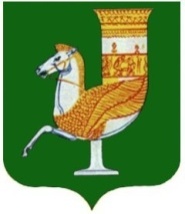 МУНИЦИПАЛЬНЭ ГЪЭПСЫКIЭ ЗИIЭУ «КРАСНОГВАРДЕЙСКЭ РАЙОНЫМ»ИНАРОДНЭ ДЕПУТАТХЭМ Я СОВЕТНаименованиеозимыхкультурПоказателиединицаизмеренияСПК и прочие с/хК Ф ХВсегопо району,2023 г.2022 г.(факт)Озимаяпшеница уборочнаяплощадьга.23699322,411691,411493Озимаяпшеницавалов. сбор в весе после доработки т.9844,64817158015,663517Озимаяпшеницаурож-тьц/га41,651,749,655,3Озимыйячменьуборочнаяплощадьга.4901284,21774,22169Озимыйячменьвалов. сбор  весе после доработкит.2403,76099,98503,612449,4Озимыйячменьурож-тьц/га49,147,547,957,4Итогоозимые зерновые:уборочнаяплощадьга.285910606,613465,613662Итогоозимые зерновые:валов.сбор  весе после доработкит.12248,354270,966519,275966,9Итогоозимые зерновые:урож-тьц/га42,851,249,455,6НаименованиеозимыхкультурПоказателиединицаизмерен.СПК и прочие с/х.К Ф ХВсегопо району2022г.(факт)Ячмень яровойуборочная площадьц/га888Ячмень яровойвалов.сбор в весе после доработкит028,528,54Ячмень яровойурож-тьц/га035,635,65,0Кукуруза на зерноуборочнаяплощадьга.80385465637Кукуруза на зерновалов.сбор в весе после доработкит.516,51470,71987,23577,6Кукуруза на зерноурож-тьц/га64,638,242,756,2Рисуборочнаяплощадьга.300131816182535Рисвалов.сбор в весе после доработкит.15067799,59305,512418Рисурож-тьц/га50,259,257,548,8НаименованиеозимыхкультурПоказателиединицаизмерен.СПК и прочие с/х.К Ф ХВсегопо району2022г.(факт)Подсолнечникуборочнаяплощадьга.22977760100579788,7Подсолнечниквалов.сбор в весе после доработкит.3631,316727,120358,421434,5Подсолнечникурож-тьц/га15,821,620,221,9Сояуборочнаяплощадьга.-99257Соявалов.сбор в весе после доработкит.-3535331,6Сояурож-тьц/га-38,938,921,7Рапс озимыйуборочнаяплощадьга.-220220-Рапс озимыйвалов.сбор в весе после доработкит.-605,1605,1-Рапс озимыйурож-тьц/га-27,527,5-Наименование хозяйствПоголовьеКРС,(гол.)2023ПоголовьеКРС,(гол.)20222023г. к2022г.(+.-)СПК«Колхоз Ленина»13741466-92СПК «Родина»808796+12СПК «Штурбино»7079-9ИТОГО по с/х предпр:22522341-89КФХ718662+56ЛПХ44634449+14ВСЕГО:74637452+11Наименование хозяйствПоголовье коров (гол)2023Поголовье коров (гол)2022+;- 2023 к 2022 г.СПК «Колхоз Ленина»550550-СПК «Родина»360360-СПК «Штурбино»5050-ИТОГО по с/х предпр :960960-КФХ269247+22ЛПХ30052975+30ВСЕГО:42344182+52Наименование хозяйстваЕд. изм.свиньиовцы, козыптицаСПК «Колхоз Ленина»гол.---СПК «Родина»гол.---СПК «Штурбино»гол.-161-Красногвардейское подразделение ООО «Ставропольский Бройлер»гол.--131569Итого по с/х предпр.гол.-161131569КФХгол.634-ЛПХгол.765350553665ИТОГО ПО РАЙОНУ:гол.7654012185234Наименование хозяйствПроизведено мяса, (т)2023гПроизведено мяса, (т)2022г2023к 2022,(+,-)СПК «Колхоз Ленина»158,2102,9+55,3СПК «Родина»38,7,026,5+12,2СПК «Штурбино»121,0101,0+10,0Красногвардейское подразделение ООО «Ставропольский Бройлер»571,3523,4+47,9ИТОГО по СПК:780,3662,9+117,4КФХ696,0131,0+565ЛПХ1075,41120,8-45,4ИТОГО:1922,61796,8+125,8Наименование хозяйствВаловой надой молока, (т)2023гВаловой надой молока, (т)2022г2023к 2022,(+,-)СПК «Колхоз Ленина»3463,03584,3-121,3СПК «Родина»1481,21237,7+243,5СПК «Штурбино»73,599,3-25,8ИТОГО:5017,74921,4+96,3КФХ1527,91474,7+53,2ЛПХ19928,919840,1+88,8Итого:26474,526236,2+238,3№п/пНаименование хозяйствСредний надой  в 2023г. (кг)Средний надой молока в 2022г. (кг)2023к 2022,+,-1 СПК «Колхоз Ленина»6296,36516,9-220,62СПК «Родина»4114,43438,0+676,43СПК «Штурбино»1470,01986,0-516,0ИТОГО по с/х предпр.:5226,7     5126,4+100,3Наименование субсидийИтогополученов 2022г.Итогополученов 2023г.Оказание несвязанной поддержки сельскохозяйственным товаропроизводителям в области растениеводства57193008135318,56Субсидии на возмещение части затрат на производство овощей открытого грунта (СПК «Штурбино»)0138888,89Субсидии на возмещение части затрат на закладку многолетних насаждений  (ИП глава КФХ Бракий И.Ш.)15120002520000Субсидия на возмещение части затрат на уплату страховой премии при страховании  посевов с/х культур93595,410Гранты «Агростартап»12477584,2723714561,86Субсидия производителям зерновых культур на возмещение части затрат, на производство и реализацию зерна14883427,6017194090,90Возмещение части затрат понесенных СПоК (СПСК «Молочные реки»)4934141,416109453,92Субсидии на возмещение части затрат по  обеспечению прироста объема молока (ООО Красногвардейский Молочный Завод)4804549,6323671565,14Субсидии на возмещение части затрат, направленных на повышение продуктивности в молочном скотоводстве (на 1 кг реализованного молока)17066811,5217775281,29Субсидии на возмещение части затрат на прирост производства молока (СПК «Колхоз Ленина»3424270,220Субсидии на возмещение части затрат на приобретение элитных семян2444860,01541062,08Субсидии на возмещение части затрат, связанных с развитием сельскохозяйственного производства (приобретение с/х техники и оборудования) 18656050,550Субсидии на приобретение препаратов для борьбы с мышевидными грызунами, клопом черепашкой и саранчовыми вредителями189612,5054000Стимулирование развития овцеводства, субсидия на содержание овцематок327250223000Реализация мероприятий по развитию мелиорации земель сельскохозяйственного назначения0949494,95Итого:86 533 453,11102 026 717,59Наименованиепредприятияед. Отчетный период январь-декабрь    Отчетный период январь-декабрь    Отчетный период январь-декабрь    Отчетный период январь-декабрь   Наименованиепредприятияизм.ПрогнозФакт2023г.% вып.     прогноза2022 год в сопост.ценахтемп роста 2023 к 2022г.%отклонение 2023 от 2022Всего по районутыс.руб.5029505,26691604,4133,05056055,1132,31635549,3Крупные и средниетыс.руб.3844826,34413394,1114,83764945,1117,2648449,0ООО «Красногвардейский Молочный завод»тыс. руб2980351,84024151,1135,03286684,1122,4737467,0Сыртонн5150,06930,0134,66357,1109,0572,9Сливкитонн2350,03157,5134,43072,1102,885,4ООО «Диас»тыс.руб864474,5389243,045,0478261,081,4-89018,0Малые предприятиятыс.руб1182710,62276199,3192,51289225,0176,6986974,3ООО "Юр-Ан и К"тыс.руб.8897,77977,689,76876,4116,01101,2кондитерские изделиятонн25,021,987,619,0115,32,9ООО "Гюмри"тыс.руб.71122,0104784,8147,386311,5121,418473,3сыртонн196,9283,2143,8251,9112,431,3ИП Каде О.А.тыс.руб.1924,6784,040,75008,515,7-4224,5кирпичтыс.шт240,080,033,3415,019,3-335,0ООО "ЮрмаЛа"тыс.руб.000000кирпичтыс.шт000000ИП Беданокова Н.М.тыс.руб.69794,421893,631,46347,134,5-41579,5кирпичтыс.шт4800,01876,739,14705,439,9-2828,6ООО "Меркурий"тыс.руб.18497,61458078,82461759,2-10037,0кирпичтыс.шт1800,0179099,4284063,0-1050,0ООО "Дорстройнеруд"тыс.руб.12051,921514,4178,511873,1181,29641,3ГПСтыс.м321,042,0271,8647,1145,6186,7126,2ООО "Долина"тыс.руб.49985,014021,228,127854,850,3-13833,6ГПСтыс.м3520,0311,659,9618,950,3-307,4ООО «Монолит»тыс.руб.110079,8127980,8116,3204357,162,6-76376,3ГПСтыс.м3351,0481,1137,1717,467,1-236,3ИП Хуажев А.З.тыс.руб.0178246,40157195,8113,421050,7адыгейская сольтонн08177,606707,4121,91470,3аджикатонн053,14056,993,3-3,8щипстонн017,04011,0155,26,1ашрайтонн03,0903,489,8-0,4ООО «Серво-Полимер»тыс. руб62316,472027,9115,652247,8137,919780,2Изделия из полимераШт.27,56912512,7269,0256,9422,0ИП Цишев К. Д.тыс.руб071200756094,2-440,0Сыртонн09,6010,888-,9-1,2ООО «ПО Красногвардейское»тыс.руб76726,542873,055,957993,073,9-15120,0Ящики грибныетыс.шт.4200,0299971,42712110,6287,0ООО «СЭМ»тыс.руб701314,71117000159,3583857191,3533143,0металлоконструкцииТонн010263,205314,2193,14949,0ООО «ЮгАгроПродукт»тыс.руб0545395,5000545395,5Масло подсолнечноеТонн08874,60008874,6Подсобкатыс.руб1968,32011102,21885106,7126,0ООО "Прометей"тыс.руб1968,32011102,21885106,7126,0хлебтонн33,640,2119,637,8106,32,4№№ п/пНаименование объектаОсвоено средств за 12 месяцев 2023г.(млн. руб.)1Строительство баскетбольной площадки с. Красногвардейское0,652Строительство детской площадки а.Уляп 2,763Капитальный ремонт дома культуры в х.Саратовском20,724Реконструкция водпроводной сети в а.Уляп37,85Благоустройство детской площадки с.Красногвардейское ул. Мира,395В0,76Приобретение легкового автомобиля для ГБУЗ РА «Красногвардейская ЦРБ»0,817Капитальный ремонт системы отопления, кровли, электроснабжения, замена окон и дверей в здании ФАП с. Штурбино1,88Ремонт трубопровода теплотрассы  и строительство туалета для инвалидов терапевтического отделения  ГБУЗ РА «Красногвардейское»0,77ИтогоИтого66,01Наименование предприятияВид инвестиционных вложенийСуммаинвестиций за        12 месяцев 2023 г., млн.руб.ООО «Югагропродукт»-Приобретение автомобиля-Приобретение оборудования (машина семенорушальная-2 шт., машина семеновеечная-2 шт., вальцевый станок, жаровня, маслопресс-3 шт.)-Приобретение погрузчика-2 шт.12,548,78,5ООО «Красногвардейский молочный завод»-Приобретение оборудования-термоформовочная машина-Приобретение транспорта-Приобретение оборудования11,756,10,6ООО «ДИАС»-Приобретение автомобиля КАМАЗ -Приобетение станка сверлильного магнитного4,630,14ООО «СЭМ»- Строительство производственного здания - Приобретение грузового автомобиля  с крановой установкой - Приобретение оборудования - Приобретение грузового автомобиля с крановой установкой2,729,962,0911,7ООО «Серво-полимер»-Приобретение легкового автомобиля-Приобретение автопогрузчика-Приобретение мобильного комплекса-Приобретение распылителя-Приобретение сварочного экструдера-Приобретние станка форматно-раскроечного0,30,830,60,190,20,2ИтогоИтого191,64Наименование предприятияВид инвестиционных вложенийСумма        инвестиций за 12 месяцев 2023 г., млн.руб.ИП Глава КФХ Ураков А. А.Приобретение техники – трактор1,97ИП  Воркожоков Н.Х.Приобретение техники – трактор1ИП  Лыскова Е.М.Приобретение техники – трактор1,2ИП  Хуажева С.М.Приобретение техники – трактор1,3ИП  Усикова Ю.В.Приобретение техники – комбайн картофелеуборочный с оборудованием 3,17ИП Ханапов А.Ш.Приобретение техники – трактор с навесным оборудованием3ИП Тхитлянов А.А.Приобретение техники – трактор с навесным оборудованием1,16ИП Чеужев А.Н.Приобретение техники – трактор1,2Итого14,0Наименование предприятияВид инвестиционных вложенийСумма        инвестиций за 12 месяцев 2023 г., млн.руб.ИП Паутов Р.Ю. Строительство объектов услуг3,4ИП Намитоков Р.Строительство торгового объекта «Победа»15Итого18,4Наименование бюджетовна 01.01.2023 годана 01.01.2023 годана 01.01.2023 годана 01.01.2024 годана 01.01.2024 годана 01.01.2024 годаОткл.    2022г./ 2021 г.фактТемп прироста %Наименование бюджетовфактфакт%ПланФакт%Откл.    2022г./ 2021 г.фактТемп прироста %БМР 186658,1197674,5    105,9191646,0190720,499,5-6954,1-3,5Бюджет поселений89599,990005,7100,583156,082482,599,2-7523,2-8,4Итого276258,0287679,6*  104,1274802,0273202,3*99,4-14477,3-5,0 Виды доходов 2022 год тыс. руб. 2022 год тыс. руб. 2022 год тыс. руб.2023 год тыс. руб.2023 год тыс. руб.2023 год тыс. руб.Откл. факта 2023г. к факту2022 г. тыс. руб.Темп при-ростав % Виды доходовПланФакт%ПланФакт%Откл. факта 2023г. к факту2022 г. тыс. руб.Темп при-ростав %Всего налоговые и неналоговые доходы186658,1197674,5105,9191646,0190720,499,5-6954,1-3,5в т. ч. по основным видамНалог на доходы физических лиц49000,652117,9106,455736,055672,999,93555,06,8Налоги на совокупный доход74769,672217,196,658688,256645,296,5-15571,9-21,6Налоги на имущество 19796,821997,4111,129739,5 29490,499,2  7493,034,1Налоги, сборы и регулируемые платежи за пользование природными ресурсами12000,015238,7127,08620,07748,8 89,9-7489,9-49,1Государственная пошлина4572,94594,5100,53801,53894,4102,4-700,1-15,2Задолженность и перерасчеты по отмененным налогам, сборам и платежам13,68,8-4,8-35,3Итого по налоговым доходам160139,9166179,2103,8156585,2153460,598,0-12718,7-7,7Доходы от использования имущества, находящегося в государственной и муници-пальной собственности 24170,628942,9119,731452,133535,9106,64593,015,9Плата за негативное воздействие  на окружающую среду40,762,0152,348,348,4100,2-13,6-21,9Доходы от оказания платных услуг (работ) и компенсации затрат государства   230,1265,1115,2   411,3 447,0108,7  181,968,6Доходы от продажи материальных и нематериальных активов14501599,9110,31670,01671,0100,171,14,4Штрафы, санкции, возмещение ущерба626,8625,399,81479,11575,7 106,5950,4152,0Прочие неналоговые доходы0,1-18,1    -18,2-18200,0Итого по неналоговым доходам 26518,231495,3118,835060,837259,9106,35764,618,3Произведено расходовПроизведено расходовПроизведено расходов2023 г.2022 г.2023 г.к 2022, %Образование585513,6679486,886,2Культура, кинематография 151171,0153392,998,6Социальная политика36411,130864,9118,0Физическая культура и спорт903,650844,11,8Средства массовой информации4000,03710,0107,8 Итого777999,3918298,884,7№НаименованиеСумма освоенных средств за 2023 год, тыс. руб.1.Системные блоки (5 шт.) City Lane274,912.Монитор 23.8 Irbis (1 шт.)14,293.Клавиатура и мышь (5 комплектов)6,04.ИБП (источник бесперебойного питания) (2 шт.)14,75.Канцелярские товары (офисная бумага, папки, файлы, скобы, пружины для сшива, обложки для брошюровщика, скотч, ручки, карандаши)42,9Итого:352,8№п/пНаименование объектаСумма освоенных средств на 01.01.2024 года1VIPNet Coordinator 112,2 тыс. руб.2Анализатор паров этанола68,5 тыс. руб.3Автомобиль легковой817,8 тыс. руб.4Центрифуга медицинская для КДЛ99,9 тыс. руб.5Установлен туалет для инвалидов в терапевтическом отделении400,0 тыс. руб.